проектО внесении изменений в муниципальную программу города-курорта Пятигорска «Формирование современной городской среды» на 2018 - 2024 годы, утвержденную постановлением администрации города Пятигорска от 08.12.2017 № 5518 (о признании утратившим силу постановления администрации города Пятигорска от 29.06.2018 № 2347)В соответствии со ст. 179 Бюджетного кодекса Российской Федерации, постановлением Правительства Российской Федерации от 10 февраля . № 169 «Об утверждении Правил предоставления и распределения субсидий из федерального бюджета бюджетам субъектов Российской Федерации на поддержку государственных программ субъектов Российской Федерации и муниципальных программ формирования современной городской среды», постановлением администрации города Пятигорска от 08.10.2018 № 3899 «Об утверждении Порядка разработки, реализации и оценки эффективности муниципальных программ города-курорта Пятигорска», постановлением администрации города Пятигорска от 12.11.2013 № 4193 «Об утверждении Перечня муниципальных программ города-курорта Пятигорска, планируемых к разработке» и Уставом муниципального образования города-курорта Пятигорска,-ПОСТАНОВЛЯЮ:1. Внести изменения в муниципальную программу города-курорта Пятигорска «Формирование современной городской среды» на 2018 – 2024 годы, изложив ее в редакции согласно приложению к настоящему постановлению.2. Признать утратившим силу постановление администрации города Пятигорска от 29.06.2018 № 2347 «О внесении изменений в муниципальную программу города-курорта Пятигорска «Формирование современной городской среды» на 2018 - 2024 годы, утвержденную постановлением администрации города Пятигорска от 08.12.2017 № 5518».3. Контроль за выполнением настоящего постановления возложить на заместителя главы администрации города Пятигорска Бельчикова Д.П.4.Настоящее постановление вступает в силу со дня его официального опубликования.Глава города Пятигорска                                                                  А.В.СкрипникПриложениек постановлениюадминистрации города Пятигорскаот ___________________ №______Муниципальная программа города-курорта Пятигорска«Формирование современной городской среды» на 2018 – 2024 годы(далее – программа)Паспорт программыРаздел 1. Характеристика текущего состояния сферыреализации программы, в том числе формулировка основных проблем в указанной сфере и прогноз ее развитияПрограмма разработана в соответствии с требованиями Порядка разработки, реализации и оценки эффективности муниципальных программ города-курорта Пятигорска, утвержденного постановлением администрации города Пятигорска от 08.10.2018 № 3899.Анализ сферы благоустройства в городе-курорте Пятигорске показал, что в последние годы в городе-курорте Пятигорске проводилась целенаправленная работа по благоустройству дворовых территорий и общественных территорий. В тоже время в вопросах благоустройства города-курорта Пятигорска имеется ряд проблем: низкий уровень общего благоустройства дворовых территорий, низкий уровень экономической привлекательности общественных территорий из-за наличия инфраструктурных проблем.Так, в городе-курорте Пятигорске имеются общественные территории (проезды, центральные улицы, площади, скверы, парки и т.д.) и дворовые территории, благоустройство которых не отвечает современным требованиям и требует комплексного подхода к благоустройству, включающего в себя:благоустройство общественных территорий, в том числе:  - ремонт автомобильных дорог общего пользования;- ремонт городских тротуаров;- обеспечение освещения общественных территорий;- установку скамеек;- установку урн для мусора;- оборудование городских автомобильных парковок;- озеленение общественных территорий;- иные виды работ.Общее количество общественных территорий в городе-курорте Пятигорске составляет 184 ед. площадью 2 468,54 тыс. кв.м., из них количество благоустроенных общественных территорий по состоянию на 01.12.2018 года составляет 17 ед. площадью 247,825 тыс. кв.м., что составляет 10,04% от общего количества общественных территорий.Таким образом, общее количество общественных территорий, нуждающихся в благоустройстве по состоянию на 01.12.2018 года составляет 167 ед. площадью 2 220,72 тыс. кв.м., что составляет 89,96% от общей потребности.Площадь благоустроенных общественных территорий, приходящихся на 1 жителя муниципального образования города-курорта Пятигорска составляет 1,16 кв.м.благоустройство дворовых территории, предусматривающее:2.1.  минимальный перечень работ по благоустройству дворовых территорий:- ремонт дворовых проездов;- обеспечение освещения дворовых территорий;- установку скамеек;- установку урн для мусора.При этом указанный перечень является исчерпывающим и не может быть расширен.В рамках минимального перечня работ по благоустройству дворовых территорий не требуется финансовое участие собственников помещений в многоквартирных домах, собственников иных зданий и сооружений, расположенных в границах дворовой территории, подлежащей благоустройству (далее – заинтересованные лица).Нормативная стоимость (единичные расценки) работ по благоустройству, входящих в состав минимального перечня работ приведена в соответствии с Таблицей 1 к программе.Таблица 12.2. дополнительный перечень работ по благоустройству дворовых территорий:- оборудование детских и (или) спортивных площадок;- оборудование автомобильных парковок;- озеленение дворовых территорий;- установка малых архитектурных форм;- иные виды работ (если предусмотрено государственной программой Ставропольского края.Дополнительный перечень работ по благоустройству дворовых территорий многоквартирных домов определяется исходя из соответствующего перечня, утвержденного государственной программой Ставропольского края «Формирование современной городской среды». В рамках дополнительного перечня работ по благоустройству дворовых территорий  при софинансировании, собственниками помещений многоквартирного дома требуется финансовое участие собственников помещений  в размере не менее 20 процентов стоимости выполнения таких работ. Такой условие распространяется на дворовые территории, включенные в соответствующую программу после вступления в силу постановления Правительства Российской Федерации от 9 февраля 2019г. №106 «О внесении изменений в приложение №15 к государственной  программе Российской Федерации  Обеспечение доступным и комфортным жильем и коммунальными услугами граждан Российской Федерации»При выполнении работ, предусмотренных минимальным перечнем работ по благоустройству дворовых территорий или дополнительным перечнем работ по благоустройству дворовых территорий, требуется трудовое участие заинтересованных лиц, которое выполняется в форме однодневного субботника по уборке дворовой территории.Проведение в городе-курорте Пятигорске однодневного субботника по уборке дворовой территории оформляется соответствующим постановлением администрации города Пятигорска.В качестве документов (материалов), подтверждающих трудовое участие заинтересованных лиц, уполномоченным лицом, которое вправе действовать в интересах всех собственников помещений в многоквартирном доме, в МУ «Управление архитектуры, строительства и жилищно-коммунального хозяйства администрации города Пятигорска» представляются фото-, видеоматериалы, а также отчет о проведении однодневного субботника по уборке дворовой территории, согласованный с представителем территориальной службы МКУ «Управление по делам территорий города Пятигорска».Минимальный перечень работ по благоустройству дворовых территорий и дополнительный перечень работ по благоустройству дворовых территорий софинансируется за счет средств из федерального бюджета, бюджета Ставропольского края и бюджета города-курорта Пятигорска на текущий финансовый год.При формировании заявок для включения в адресный перечень дворовых территорий многоквартирных домов, расположенных на территории муниципального образования города-курорта Пятигорска, на которых планируется благоустройство, заинтересованные лица вправе выбрать, какие из видов работ, входящих в минимальный перечень по благоустройству дворовых территорий, планируются к реализации. Дополнительный перечень работ по благоустройству дворовых территорий многоквартирных домов реализуется только при условии реализации работ, предусмотренных минимальным перечнем по благоустройству дворовых территорий.Ориентировочная стоимость (единичные расценки) работ по благоустройству, входящих в состав дополнительного перечня работ приведена в соответствии с Таблицей 2 к программе.Таблица 2Общее количество дворовых территорий в городе-курорте Пятигорске составляет 901 ед. площадью 1 343,026 тыс. кв.м., из них количество полностью благоустроенных дворовых территорий по состоянию на 01.12.2018 года составляет 279 ед. площадью 905,860 тыс. кв.м., что составляет 30,96% в общем количестве дворовых территорий.Общее количество жителей, проживающих в многоквартирных домах в городе-курорте Пятигорске, по состоянию на 01.12.2018 года составляет 111,99 тыс. чел., в том числе 59,75 тыс. чел. проживает в жилом фонде с благоустроенными дворовыми территориями.Общее количество площадок, специально оборудованных для отдыха, общения и проведения досуга разными группами населения составляет 601 ед., их них: 56 ед. спортивных площадок, 236 ед. детских площадок и 309 ед. иных площадок.Численность населения, имеющего удобный пешеходный доступ к площадкам, специально оборудованным для отдыха, общения и проведения досуга разными группами населения составляет 57,64 тыс. чел., что составляет 56,97% от общей численности населения в городе-курорте Пятигорске.Включение предложений заинтересованных лиц о включении общественной территории и дворовой территории многоквартирного дома в программу осуществляется в соответствии с Порядками, утвержденными постановлением администрации города Пятигорска от 14.09.2017 № 3825, путем реализации следующих этапов:- рассмотрения и оценки предложений заинтересованных лиц на включение в адресный перечень дворовых территорий многоквартирных домов, расположенных на территории муниципального образования города-курорта Пятигорска, на которых планируется благоустройство в соответствующем финансовом году, в соответствии с Порядком представления, рассмотрения и оценки предложений заинтересованных лиц о включении дворовой территории многоквартирного дома, расположенной на территории муниципального образования города-курорта Пятигорска, в муниципальную программу города-курорта Пятигорска «Формирование современной городской среды» на 2018-2022 годы;- рассмотрения и оценки предложений граждан, организаций на включение в адресный перечень общественных территорий города-курорта Пятигорска, на которых планируется благоустройство в соответствующем финансовом году, в соответствии с Порядком представления, рассмотрения и оценки предложений граждан, организаций на включение в адресный перечень общественных территорий города-курорта Пятигорска, на которых планируется благоустройство, в муниципальную программу города-курорта Пятигорска «Формирование современной городской среды» на 2018-2022 годы;- проведения общественного обсуждения в соответствии с Порядком проведения общественного обсуждения проекта муниципальной программы города-курорта Пятигорска «Формирование современной городской среды» на 2018–2022 годы.	Из адресного перечня дворовых и общественных территорий, подлежащих благоустройству в рамках реализации муниципальной программы могут быть исключены, территории, расположенные вблизи многоквартирных домов, физический износ основных конструктивных элементов (крыша, стены, фундамент) которых превышает 70 процентов, а также территории, которые планируются к изъятию для муниципальных или государственных нужд в соответствии с генеральным планом соответствующего поселения при условии одобрения решения об исключении указанных территорий из адресного перечня дворовых территорий и общественных территорий общественной комиссией администрации города Пятигорска по вопросам формирования современной городской среды в городе-курорте Пятигорске, в порядке, установленном постановлением администрации города Пятигорска.Из адресного перечня дворовых территорий, подлежащих благоустройству в рамках реализации муниципальной программы, орган местного самоуправления вправе исключить дворовые территории, собственники помещений многоквартирных домов которых приняли решение об отказе от благоустройства дворовой территории в рамках реализации соответствующей программы или не приняли решения о благоустройстве дворовой территории в сроки, установленные соответствующей программой. При этом исключение дворовой территории из перечня дворовых территорий, подлежащих благоустройству в рамках реализации муниципальной программы, возможно только при условии одобрения соответствующего решения муниципального межведомственной комиссией администрации города Пятигорска по вопросам формирования современной городской среды в городе-курорте Пятигорске, в порядке, установленном постановлением администрации города Пятигорска.	В рамках мероприятий муниципальной программы планируется проведение работ по образованию земельных участков, на которых расположены многоквартирные дома,  которые будут благоустраиваться с использованием средств субсидии, в случае, если такие земельные участки еще не образованы.	Реализация мероприятий программы осуществляется при условии поступления в бюджет города-курорта Пятигорска  денежных средств, предусмотренных  источниками финансирования, согласно приложению 2 к муниципальной программе. 	Предельная дата заключения соглашений по результатам закупки товаров, работ и услуг для обеспечения муниципальных нужд в целях реализации муниципальной программы не позднее 1 июля года предоставления субсидии - для заключения соглашений на выполнение работ по благоустройству общественных территорий, не позднее 1 мая года предоставления субсидии - для заключения соглашений на выполнение работ по благоустройству дворовых территорий, за исключением случаев обжалования действий (бездействия) заказчика и (или) комиссии по осуществлению закупок и (или) оператора электронной площадки при осуществлении закупки товаров, работ, услуг в порядке, установленном законодательством Российской Федерации, при которых срок заключения таких соглашений продлевается на срок указанного обжалования.Организация и проведение голосования по отбору общественных территорий, подлежащих в рамках муниципальной программы «Формирование современной городской среды» в городе-курорте Пятигорске на 2018-2024 годы» благоустройству в первоочередном порядке осуществляется в соответствии с Порядком, утвержденным решением Думы города Пятигорска от 28 декабря . № 59-21 РД.Адресный перечень дворовых территорий многоквартирных домов, расположенных на территории муниципального образования города-курорта Пятигорска, на которых планируется благоустройство, утверждается в соответствии с Приложением 1 к подпрограмме 1.Адресный перечень дворовых территорий многоквартирных домов, расположенных на территории муниципального образования города-курорта Пятигорска, на которых планируется благоустройство, формируется с учетом региональной программы по капитальному ремонту общего имущества многоквартирных домов и краткосрочных планов ее реализации.Адресный перечень дворовых территорий, земельные участки под которыми находятся в муниципальной собственности, либо указанные земельные участки относятся к землям государственная собственность на которые не разграничена, на которых планируется благоустройство, утверждается в соответствии с Приложением 2 к подпрограмме 1.Визуализированный перечень образцов элементов благоустройства, предлагаемых к размещению на дворовой территории многоквартирного дома, сформированный исходя из минимального перечня работ по благоустройству дворовых территорий приводится в соответствии с Приложением 4 к подпрограмме 1.Адресный перечень общественных территорий города-курорта Пятигорска, на которых планируется благоустройство, утверждается в соответствии с Приложением 3 к подпрограмме 1.Адресный перечень всех дворовых территорий, нуждающихся в благоустройстве (с учетом их физического состояния) и подлежащих благоустройству в указанный период исходя из минимального перечня работ по благоустройству (очередность благоустройства определяется в порядке поступления предложений заинтересованных лиц об их участии в выполнении указанных работ) утверждается в соответствии с Приложением 5 к подпрограмме 1. Физическое состояние дворовой территории и необходимость ее благоустройства определяются по результатам инвентаризации дворовой территории, проведенной в порядке, установленном нормативным правовым актом субъекта Российской Федерации;Адресный перечень всех общественных территорий, нуждающихся в благоустройстве (с учетом их физического состояния) и подлежащих благоустройству в указанный период утверждается в соответствии с Приложением 6 к подпрограмме 1. Физическое состояние общественной территории и необходимость ее благоустройства определяются по результатам инвентаризации общественной территории, проведенной в порядке, установленном нормативным правовым актом субъекта Российской Федерации.Мероприятия по инвентаризации уровня благоустройства индивидуальных жилых домов и земельных участков, предоставленных для их размещения, с заключением по результатам инвентаризации соглашений с собственниками (пользователями) указанных домов (собственниками (землепользователями) земельных участков) об их благоустройстве не позднее 2024 года реализуются в соответствии с требованиями Правил благоустройства территории муниципального образования города-курорта Пятигорска.Мероприятия по благоустройству объектов недвижимого имущества (включая объекты незавершенного строительства) и земельных участков, находящихся в собственности (пользовании) юридических лиц и индивидуальных предпринимателей.На территории города-курорта Пятигорска имеюется объекты недвижимого имущества (включая объекты незавершенного строительства) и земельные участки, находящиеся в собственности (пользовании) юридических лиц и индивидуальных предпринимателей, которые подлежат благоустройству не позднее 2024 года, за счет средств указанных лиц, в соответствии с Правилами благоустройства территории муниципального образования города-курорта Пятигорска (далее соответственно – объекты недвижимого имущества, Правила благоустройства). Работы по благоустройству осуществляются в соответствии с Правилами благоустройства за счет средств юридических лиц и индивидуальных предпринимателей, в собственности (пользовании) которых находятся указанные объекты, в рамках соглашений между администрацией города-курорта Пятигорска и собственниками (пользователями) в срок не позднее 2024 года.Адресный перечень объектов недвижимого имущества, которые подлежат благоустройству за счет средств юридических лиц и индивидуальных предпринимателей в 2018 - 2024 годах, приведен в приложении 7 к подпрограмме.В целях обеспечения эффективности использования средств бюджетной системы Российской Федерации, при выполнении работ по благоустройству общественных территорий с использованием средств субсидии, администрация города-курорта Пятигорска обеспечивает синхронизацию мероприятий в рамках программы с реализуемыми в городе-курорте Пятигорске мероприятиями в сфере обеспечения доступности городской среды для маломобильных групп населения, мероприятиями по преобразованию отрасли городского хозяйства посредством внедрения цифровых технологий и платформенных решений, а также мероприятиями в рамках национальных проектов "Демография", "Образование", "Экология", "Безопасные и качественные автомобильные дороги", "Культура", "Малое и среднее предпринимательство и поддержка индивидуальной предпринимательской инициативы" в соответствии с перечнем таких мероприятий и методическими рекомендациями по синхронизации мероприятий в рамках государственных и муниципальных программ, утверждаемыми Министерством строительства и жилищно-коммунального хозяйства Российской Федерации, а также с реализуемыми в городе-курорте Пятигорске федеральными, региональными и муниципальными программами (планами) строительства (реконструкции, ремонта) объектов недвижимого имущества, программами по ремонту и модернизации инженерных сетей и иных объектов, расположенных на соответствующей территории.Проведение мероприятий по благоустройству дворовых территорий многоквартирных домов, расположенных на территории муниципального образования города-курорта Пятигорска, а также общественных территорий города-курорта Пятигорска осуществляется с учетом необходимости обеспечения физической, пространственной и информационной доступности зданий, сооружений, дворовых и общественных территорий для инвалидов и других маломобильных групп населения.Расходы на разработку дизайн-проектов дворовых территорий многоквартирных домов и общественных территорий города-курорта Пятигорска, на которых планируется благоустройство, сметной документации на объекты благоустройства и их утверждение осуществляется за счет средств бюджета города-курорта Пятигорска.Разработка, обсуждение и согласование заинтересованными лицами дизайн-проекта благоустройства дворовой территории многоквартирного дома, а также дизайн-проекта благоустройства общественной территории осуществляется в соответствии с Порядком разработки, обсуждения, согласования и утверждения дизайн-проекта благоустройства дворовой территории многоквартирного дома, расположенного на территории муниципального образования города-курорта Пятигорска, а также дизайн-проекта благоустройства общественной территории города-курорта Пятигорска, утвержденного постановлением администрации города Пятигорска 14.09.2017 № 3825.Разработка, обсуждение заинтересованными лицами дизайн-проекта благоустройства дворовых территорий, земельные участки под которыми находятся в муниципальной собственности, либо если указанные земельные участки относятся к землям государственная собственность на которые не разграничена, на которых планируется благоустройство не требуется. Сводный сметный расчет на реализацию мероприятий по благоустройству дворовых территорий осуществляется с учетом мнения заинтересованных лиц. Обсуждение заинтересованными лицами дизайн-проекта благоустройства дворовых территорий, земельные участки под которыми находятся в муниципальной собственности, либо если указанные земельные участки относятся к землям государственная собственность на которые не разграничена, на которых планируется благоустройство осуществляется с учетом мнения заинтересованных лиц  и проходит в течении 30 дней со дня размещения на официальном сайте города-курорта Пятигорска. Применение программного метода позволит поэтапно осуществлять комплексное благоустройство дворовых территории и общественных территорий с учетом мнения граждан, а именно:- повысит уровень планирования и реализации мероприятий по благоустройству (сделает их современными, эффективными, оптимальными, открытыми, востребованными гражданами); - запустит реализацию механизма поддержки мероприятий по благоустройству, инициированных гражданами;- запустит механизм финансового и трудового участия граждан и организаций в реализации мероприятий по благоустройству;- сформирует инструменты общественного контроля за реализацией мероприятий по благоустройству на территории города-курорта Пятигорска.Таким образом, комплексный подход к реализации мероприятий по благоустройству, отвечающих современным требованиям, позволит  создать современную городскую комфортную среду для проживания граждан и пребывания отдыхающих, а также комфортное современное «общественное пространство».Раздел 2. Приоритеты политики города-курорта Пятигорскав сфере реализации программы, цели программы и описание ожидаемых конечных результатов реализации программы В соответствии с основными приоритетами государственной политики в сфере благоустройства, стратегическими документами по формированию комфортной городской среды федерального уровня, Стратегией социально-экономического развития Ставропольского края до 2020 года и на период до 2025 года, утвержденной распоряжением Правительства Ставропольского края от 15 июля . № 221-рп и Стратегией развития города-курорта Пятигорска до 2020 года и на период до 2025 года, утвержденной решением Думы города Пятигорска от 24 сентября . № 84-46 ГД, приоритетами муниципальной политики в области благоустройства является комплексное развитие современной городской инфраструктуры на основе единых подходов.Основной целью программы является повышение уровня благоустройства нуждающихся в благоустройстве общественных территорий города-курорта Пятигорска, а также дворовых территорий многоквартирных домов.Ожидаемым конечным результатом программы является достижение следующих показателей до значения индикаторов, установленных в приложении 1:-доля площади благоустроенных общественных территорий по отношению к общей площади общественных территорий, нуждающихся в благоустройстве;-доля площади благоустроенных дворовых территорий по отношению к общей площади дворовых территорийСведения об индикаторах достижения целей программы и показателях решения задач подпрограмм программы и их значениях приведены в приложении 1 к программе.Объемы и источники финансового обеспечения программы приведены в приложении 2 к программе.Сведения о весовых коэффициентах, присвоенных целям программы, задачам подпрограмм программы приведены в приложении 3 к программе.Перечень основных мероприятий подпрограмм программы приведен в приложении 4 к программе.Перечень индикаторов достижения целей программы и показателей решения задач программы предусматривает возможность их корректировки в случае потери информативности индикатора достижения цели программы или показателя решения задач программы (например, в связи с достижением его максимального значения), изменений приоритетов политики, проводимой администрацией города Пятигорска в сфере благоустройства и создания современной комфортной среды в городе-курорте Пятигорске, а также изменений, внесенных в нормативные правовые акты Ставропольского края и (или) органов местного самоуправления города-курорта Пятигорска, влияющих на расчет индикаторов достижения целей программы или показателей решения задач программы.Исполнитель по каждому программному мероприятию несут ответственность за качественное и своевременное исполнение мероприятий программы, целевое и эффективное использование выделяемых на ее реализацию денежных средств.Заместитель главы администрации города Пятигорска,управляющий делами администрации города Пятигорска                                               С.П.ФоменкоПодпрограмма «Современная городская среда» муниципальной программы города-курорта Пятигорска «Формирование современной городской среды» на 2018 -2024 годы(далее – подпрограмма 1)ПАСПОРТподпрограммы 1 Характеристика основных мероприятий подпрограммы 1В ходе реализации подпрограммы 1 предусматривается организация и проведение следующих основных мероприятий:1) проведение анализа текущего состояния территорий муниципального образования города-курорта Пятигорска;в рамках указанного основного мероприятия предполагается проведение инвентаризации:- дворовых территорий;- общественных территорий;- уровня благоустройства индивидуальных жилых домов и земельных участков, предоставленных для их размещения, расположенных на территории муниципального образования города-курорта Пятигорска.Инвентаризация территорий муниципального образования города-курорта Пятигорска проводится в соответствии с требованиями, установленными нормативными правовыми актами Ставропольского края и города-курорта Пятигорска.Непосредственными результатами реализации данного основного мероприятия подпрограммы 1 станут:формирование и утверждение адресного перечня всех дворовых территорий, нуждающихся в благоустройстве;формирование и утверждение адресного перечня всех общественных территорий, нуждающихся в благоустройстве;формирование и утверждение адресного перечня дворовых территорий, планируемых к благоустройству;формирование и утверждение адресного перечня общественных территорий, планируемых к благоустройству.2) благоустройство нуждающихся в благоустройстве общественных территорий города-курорта Пятигорска, а также дворовых территорий многоквартирных домов;В рамках реализации основного мероприятия «Благоустройство нуждающихся в благоустройстве общественных территорий города-курорта Пятигорска, а также дворовых территорий многоквартирных домов» предполагается:подготовка и утверждение дизайн-проектов благоустройства дворовых территорий и общественных территории;организация и проведение открытого аукциона на право заключения контракта на благоустройство дворовых территорий и общественных территорий и (или) заключение соглашения (договора) на предоставление субсидии юридическим лицам (за исключением субсидий государственным (муниципальным) учреждениям), индивидуальным предпринимателям, а также физическим лицам - производителям товаров, работ, услуг на возмещение затрат по выполнению работ по благоустройству дворовых территорий (в случае, если подлежащая благоустройству дворовая территория образована земельными участками, находящимися полностью или частично в частной собственности);контроль за исполнением подрядными организациями обязательств в соответствии с заключенным контрактом и (или) соглашением (договором).Непосредственными результатами реализации данного основного мероприятия подпрограммы 1станут:увеличение количества благоустроенных дворовых  и общественных территорий в городе-курорте Пятигорске 3)благоустройство дворовых территорий, земельные участки под которыми находятся в муниципальной собственности, либо если указанные земельные участки относятся к землям, государственная собственность на которые не разграничена;В рамках указанного основного мероприятия предполагается подготовка и утверждение дизайн-проектов благоустройства дворовых территорий и общественных территории;организация и проведение открытого аукциона на право заключения контракта на благоустройство дворовых территорий и общественных территорий и (или) заключение соглашения (договора) на предоставление субсидии юридическим лицам (за исключением субсидий государственным (муниципальным) учреждениям), индивидуальным предпринимателям, а также физическим лицам - производителям товаров, работ, услуг на возмещение затрат по выполнению работ по благоустройству дворовых территорий .контроль за исполнением подрядными организациями обязательств в соответствии с заключенным контрактом и (или) соглашением (договором).Непосредственными результатами реализации данного основного мероприятия подпрограммы 1станут:увеличение количества благоустроенных дворовых территорий в городе-курорте Пятигорске.4) Вовлечение граждан и организаций в реализацию мероприятий по благоустройству дворовых территорий и общественных территорий в городе-курорте Пятигорске.В рамках данного основного мероприятия подпрограммы 1 предполагается организация собственниками помещений в многоквартирных домах, собственниками иных зданий и сооружений, расположенных в границах дворовой территории, юридическими лицами, органами местного самоуправления проведения однодневного субботника по уборке дворовых территорий и общественных территорий в городе-курорте Пятигорске, включенных в адресный перечень дворовых территорий и адресный перечень общественных территорий.Непосредственным результатом реализации данного основного мероприятия подпрограммы 1 станет увеличение количества реализуемых мероприятий по благоустройству дворовых территорий и общественных территорий с трудовым участием граждан и организаций. Основные мероприятия подпрограммы 1 направлены на решение основных задач подпрограммы 1.Сводная информация о перечне основных мероприятий подпрограммы 1, исполнителях, сроках реализации, взаимосвязи с показателями 1, отражаются в приложении 3 программы.Исполнитель по каждому мероприятию подпрограммы несет ответственность за качественное и своевременное исполнение мероприятий подпрограммы, целевое и эффективное использование выделяемых на ее реализацию денежных средств.Подпрограмма «Обеспечение реализации муниципальной программы и  общепрограммные мероприятия» муниципальной программы города-курорта Пятигорска «Формирование современной городской среды» на 2018 -2024 годы (далее – подпрограмма 2)Сферой реализации подпрограммы 2 является управленческая и организационная деятельность Муниципального учреждения «Управление архитектуры, строительства и жилищно-коммунального хозяйства администрации города Пятигорска» (далее - МУ «УАСиЖКХ администрации г. Пятигорска»),Управление реализацией подпрограммы 2 осуществляется МУ «УАСиЖКХ администрации г. Пятигорска» в рамках функций, определенных Положением о муниципальном учреждении «Управление архитектуры, строительства и жилищно-коммунального хозяйства администрации города Пятигорска», утвержденным решением Думы города Пятигорска от 29 ноября 2018 г. № 58-30 ГД.Практическое управление реализацией подпрограммы 2 основывается на использовании программного метода, развитии и оптимальном использовании навыков сотрудников МУ «УАСиЖКХ администрации г. Пятигорска» и сотрудников других структурных подразделений администрации города Пятигорска, являющихся соисполнителями программы. Основными мероприятиями подпрограммы 2 являются:1) обеспечение реализации Программы, механизм которого предусматривает руководство и управление в сфере установленных функций МУ «УАСиЖКХ администрации г. Пятигорска»;2) осуществление функций контроля и деятельности в сфере архитектуры, строительства и жилищно-коммунального хозяйства.Адресный перечень дворовых территорий многоквартирных домов, расположенных на территории муниципального образования города-курорта Пятигорска, на которых планируется благоустройство Адресный перечень дворовых территорий, на которых планируется благоустройство, земельные участки под которыми находятся в муниципальной собственности, либо если указанные земельные участки относятся к землям государственная собственность на которые не разграниченаВизуализированный перечень образцов элементов благоустройства, предлагаемых к размещению на дворовой территории многоквартирного дома, сформированный исходя из минимального перечня работ по благоустройству дворовых территорийУличные фонари:Скамья:Урна: Адресный перечень всех дворовых территорий, нуждающихся в благоустройстве (с учетом их физического состояния) и подлежащих благоустройству в период 2018-2024 годы, исходя из минимального перечня работ по благоустройствуАдресный перечень всех общественных территорий, нуждающихся в благоустройстве (с учетом их физического состояния) и подлежащих благоустройствуАДРЕСНЫЙ ПЕРЕЧЕНЬобъектов недвижимого имущества (включая объекты незавершенного строительства) и земельных участков, находящихся в собственности (пользовании) юридических лиц и индивидуальных предпринимателей, которые подлежат благоустройству за счет средств указанных лиц в 2018 - 2024 годахПодпрограмма «Обеспечение реализации муниципальной программы и  общепрограммные мероприятия» муниципальной программы города-курорта Пятигорска «Формирование современной городской среды» на 2018 -2024 годы (далее – подпрограмма 2)Сферой реализации подпрограммы 2 является управленческая и организационная деятельность Муниципального учреждения «Управление архитектуры, строительства и жилищно-коммунального хозяйства администрации города Пятигорска» (далее - МУ «УАСиЖКХ администрации г. Пятигорска»),Управление реализацией подпрограммы 2 осуществляется МУ «УАСиЖКХ администрации г. Пятигорска» в рамках функций, определенных Положением о муниципальном учреждении «Управление архитектуры, строительства и жилищно-коммунального хозяйства администрации города Пятигорска», утвержденным решением Думы города Пятигорска от 29 нояббря 2018 г. № 58-30 ГД.Практическое управление реализацией подпрограммы 2 основывается на использовании программного метода, развитии и оптимальном использовании навыков сотрудников МУ «УАСиЖКХ администрации г. Пятигорска» и сотрудников других структурных подразделений администрации города Пятигорска, являющихся соисполнителями программы. Основными мероприятиями подпрограммы 2 являются:1) обеспечение реализации Программы, механизм которого предусматривает руководство и управление в сфере установленных функций МУ «УАСиЖКХ администрации г. Пятигорска»;2) осуществление функций контроля и деятельности в сфере архитектуры, строительства и жилищно-коммунального хозяйства.Наименование программы«Формирование современной городской среды» на 2018 – 2024 годыОтветственный исполнитель программыМуниципальное учреждение «Управление архитектуры, строительства и жилищно-коммунального хозяйства администрации города Пятигорска»Соисполнители программынетУчастники программыМуниципальное казенное учреждение  «Управление капитального строительства» (по согласованию); муниципальное казенное учреждение «Управление по делам территорий города Пятигорска» (по согласованию);организации города-курорта Пятигорска (по согласованию);физические лица города-курорта Пятигорска (по согласованию)Подпрограммы программы1. «Современная городская среда в городе-курорте Пятигорске»2. «Обеспечение реализации муниципальной программы и общепрограммные мероприятия»Цели программыПовышение уровня благоустройства нуждающихся в благоустройстве общественных территорий города-курорта Пятигорска, а также дворовых территорий многоквартирных домовИндикаторы достижения целей программыДоля площади благоустроенных общественных территорий по отношению к общей площади общественных территорий, нуждающихся в благоустройстве;доля площади благоустроенных дворовых территорий по отношению к общей площади  дворовых территорий, нуждающихся в благоустройствеСроки реализации программы2018 - 2024годыОбъемы и источники финансового обеспечения программыОбъем финансового обеспечения программы  составит 3 478 466,33 тыс. рублей, в том числе по годам:2018 год – 82 223,04 тыс. рублей;2019 год – 124 842,70  тыс. рублей;2020 год – 184 043,97 тыс. рублей;2021 год – 294 520,58  тыс. рублей;2022 год – 2 792 836,04 тыс. рублей.в том числе:за счет средств бюджета города-курорта Пятигорска - 3 478 466,33 тыс. рублей, из них по годам:. – 82 223,04 тыс. рублей, в том числе:65 868,76 тыс. рублей - прогнозируемое поступление средств федерального бюджета;12 243,13 тыс. рублей - прогнозируемое  поступление средств бюджета Ставропольского края; 4 722,99 тыс. рублей прогнозируемое - поступление средств местного бюджета.. – 124 842,70  тыс. рублей, в том числе:97 940,76 тыс. рублей - прогнозируемое поступление средств федерального бюджета;20 659,81 тыс. рублей - прогнозируемое  поступление средств бюджета Ставропольского края; 6 242,14 - тыс. рублей - прогнозируемое поступление средств местного бюджета;2020 г. – 184043,97  тыс. рублей, в том числе:164351,27 тыс. рублей - прогнозируемое поступление средств федерального бюджета;10 490,51- тыс. рублей - прогнозируемое  поступление средств бюджета Ставропольского края; 9 202,20 тыс. рублей - прогнозируемое поступление средств местного бюджета;. – 294 520,58 тыс. рублей, в том числе:263 006,88 тыс. рублей - прогнозируемое поступление средств федерального бюджета;16 787,67 тыс. рублей - прогнозируемое  поступление средств бюджета Ставропольского края; 14 726,03 тыс. рублей - прогнозируемое поступление средств местного бюджета;. – 2 792 836,04 тыс. рублей, в том числе:2 494 002,58 тыс. рублей - прогнозируемое поступление средств федерального бюджета;159 191,65 тыс. рублей - прогнозируемое  поступление средств бюджета Ставропольского края; 139 641,80 тыс. рублей - прогнозируемое поступление средств местного бюджета.Объем финансового обеспечения программы  составит 3 478 466,33 тыс. рублей, в том числе по годам:2018 год – 82 223,04 тыс. рублей;2019 год – 124 842,70  тыс. рублей;2020 год – 184 043,97 тыс. рублей;2021 год – 294 520,58  тыс. рублей;2022 год – 2 792 836,04 тыс. рублей.в том числе:за счет средств бюджета города-курорта Пятигорска - 3 478 466,33 тыс. рублей, из них по годам:. – 82 223,04 тыс. рублей, в том числе:65 868,76 тыс. рублей - прогнозируемое поступление средств федерального бюджета;12 243,13 тыс. рублей - прогнозируемое  поступление средств бюджета Ставропольского края; 4 722,99 тыс. рублей прогнозируемое - поступление средств местного бюджета.. – 124 842,70  тыс. рублей, в том числе:97 940,76  тыс. рублей - прогнозируемое поступление средств федерального бюджета;20 659,81 тыс. рублей - прогнозируемое  поступление средств бюджета Ставропольского края; 6 242,14 - тыс. рублей - прогнозируемое поступление средств местного бюджета;2020 г. – 184043,97  тыс. рублей, в том числе:164351,27 тыс. рублей - прогнозируемое поступление средств федерального бюджета;10 490,51- тыс. рублей - прогнозируемое  поступление средств бюджета Ставропольского края; 9 202,20 тыс. рублей - прогнозируемое поступление средств местного бюджета;. – 294 520,58 тыс. рублей, в том числе:263 006,88 тыс. рублей - прогнозируемое поступление средств федерального бюджета;16 787,67 тыс. рублей - прогнозируемое  поступление средств бюджета Ставропольского края; 14 726,03 тыс. рублей - прогнозируемое поступление средств местного бюджета;. – 2 792 836,04 тыс. рублей, в том числе:2 494 002,58 тыс. рублей - прогнозируемое поступление средств федерального бюджета;159 191,65 тыс. рублей - прогнозируемое  поступление средств бюджета Ставропольского края; 139 641,80 тыс. рублей - прогнозируемое поступление средств местного бюджета.Ожидаемые конечные результаты реализации программыДостижение значения индикаторов, установленных в приложении 1: доля площади благоустроенных общественных территорий по отношению к общей площади  общественных территорий, нуждающихся в благоустройстве;доля площади благоустроенных дворовых территорий по отношению к общей площади  дворовых территорий, нуждающихся в благоустройстве№Наименование норматива финансовых затрат на благоустройство, входящих в состав минимального перечня работЕдиница измеренияНормативы финансовых затрат на 1 единицу измерения, с учетом НДС (руб.)1Стоимость ремонта бортового камням.п.2 061,002Стоимость ремонта дороги с гравийным покрытиемм292,003Стоимость ремонта асфальтового покрытия тротуарам21 140,004Стоимость ремонта плиточного покрытия тротуарам24 714,005Стоимость ремонта подпорных стен и парапетовм316 678,006Стоимость ремонта асфальтобетонного покрытия дорог и проездовм21 407,007Стоимость ремонта и содержание ливневой канализациим.п.748,008Стоимость установки скамьи1 шт.49 98,00 9Стоимость установки урны1 шт.12 525,0010Стоимость установка светильника1 шт.20 053,00№ п/пНаименование норматива финансовых затратЕдиница измеренияНормативы финансовых затрат на 1 единицу измерения, с учетом НДС (руб.)Нормативы финансовых затрат на 1 единицу измерения, с учетом НДС (руб.)№ п/пНаименование норматива финансовых затратЕдиница измерениялетозима1Стоимость содержания зеленых насаждений (газон)м258,6750,532Стоимость содержания зеленых насаждений (цветник)м263,82337,693Стоимость содержания зеленых насаждений (дерево)шт11,81429,274Стоимость содержания зеленых насаждений (кустарник)м282,0163,875Стоимость содержания зеленых насаждений (кустарник - роза)шт8,21119,616Стоимость содержания зеленых насаждений (живая изгородь)м37,1473,407Стоимость ремонта зеленых насаждений (устройство цветника)м21 686,001 686,008Стоимость ремонта зеленых насаждений (гидропосев обыкновенного газона)м2286,00286,009Стоимость кошения газона (сорной растительности) с применением средств малой механизациим24,92-10Стоимость валки (обрезки) сухих и аварийных деревьев высотой свыше  с применением гидроподъемника при  диаметре ствола до м36 611,546 611,5411Стоимость валки (обрезки) сухих и аварийных деревьев высотой свыше  с применением гидроподъемника при  диаметре ствола до м35 407,945 407,9412Стоимость валки (обрезки) сухих и аварийных деревьев высотой свыше  с применением гидроподъемника при  диаметре ствола до м32 652,642 652,6413Стоимость валки (обрезки) сухих и аварийных деревьев высотой свыше  с применением гидроподъемника при  диаметре ствола до м32 328,142 328,1414Стоимость валки (обрезки) сухих и аварийных деревьев высотой свыше  с применением гидроподъемника при  диаметре ствола до м32 054,382 054,3815Стоимость валки (обрезки) сухих и аварийных деревьев без применения гидроподъемника при  диаметре ствола до м31 598,901 598,9016Стоимость валки (обрезки) сухих и аварийных деревьев без применения гидроподъемника при  диаметре ствола более м32 352,922 352,9217Стоимость ремонта малых архитектурных форм (лавочка)шт3 293,003 293,0018Стоимость ремонта малых архитектурных форм (лавочка на подпорной стене)м2 712,002 712,0019Стоимость ремонта малых архитектурных форм (ремонт урны )шт1 047,001 047,0020Стоимость ремонта малых архитектурных форм (ремонт урны )шт1 259,001 259,0021Стоимость ремонта малых архитектурных форм (установка урны )шт1 145,001 145,0022Стоимость ремонта малых архитектурных форм (установка урны  на твердом покрытии)шт1 024,001 024,0023Стоимость ремонта малых архитектурных форм (установка урны ) шт 1 868,001 868,0024Стоимость оформления цветника декоративной щепойм2445,00445,00Наименование подпрограммы 1«Современная городская среда в городе-курорте Пятигорске»Ответственный исполнитель подпрограммы 1Муниципальное учреждение «Управление архитектуры, строительства и жилищно-коммунального хозяйства администрации города Пятигорска»Соисполнители подпрограммы 1нетУчастники подпрограммы 1Муниципальное казенное учреждение  «Управление капитального строительства» (по согласованию); муниципальное казенное учреждение «Управление по делам территорий города Пятигорска» (по согласованию);организации города-курорта Пятигорска (по согласованию);физические лица города-курорта Пятигорска (по согласованию)Задачи подпрограммы 1Организация мероприятий по благоустройству нуждающихся в благоустройстве общественных территорий и дворовых территорий многоквартирных домов города-курорта Пятигорска;повышение уровня вовлеченности заинтересованных граждан, организаций в реализацию мероприятий по благоустройству нуждающихся в благоустройстве общественных территорий города-курорта Пятигорска, а также дворовых территорий многоквартирных домовПоказатели решения задач подпрограммы 1Количество общественных территорий,в отношении которых проведены работы по благоустройству;доля благоустроенных общественных территорий по отношению к общему количеству общественных территорий, нуждающихся в благоустройстве;количество дворовых территорий, в отношении которых проведены работы по благоустройству;доля благоустроенных дворовых территорий по отношению к общему количеству  дворовых территорий, нуждающихся в благоустройствеколичество благоустроенных дворовых территорий, земельные участки под которыми находятся в муниципальной собственности, либо если указанные земельные участки относятся к землям, государственная собственность на которые не разграничена;доля граждан, принявших участие в решении вопросов развития городской среды от общего количества граждан в возрасте от 14 лет, проживающих на территории города-курорта ПятигорскаСроки реализации подпрограммы 12018 - 2024 годыОбъемы и источники финансового обеспечения подпрограммы 1Объем финансового обеспечения подпрограммы 1 составит 3 492 759,61 тыс. рублей, в том числе по годам:Объем финансового обеспечения подпрограммы 1 составит 3 492 759,61 тыс. рублей, в том числе по годам:2018 год – 82 223,04 тыс. рублей;2019 год – 124 842,70  тыс. рублей;2020 год – 184 043,97 тыс. рублей;2021 год – 294 520,58  тыс. рублей;2022 год – 2 792 836,04 тыс. рублей.в том числе:за счет средств бюджета города-курорта Пятигорска - 3 492 759,61  тыс. рублей, из них по годам:. – 82 223,04 тыс. рублей, в том числе:65 868,76 тыс. рублей - прогнозируемое поступление средств федерального бюджета;12 243,13 тыс. рублей - прогнозируемое  поступление средств бюджета Ставропольского края; 4 722,99 тыс. рублей прогнозируемое - поступление средств местного бюджета.. – 124 842,70  тыс. рублей, в том числе:97 940,76  тыс. рублей - прогнозируемое поступление средств федерального бюджета;20 659,81 тыс. рублей - прогнозируемое  поступление средств бюджета Ставропольского края; 6 242,14- тыс. рублей - прогнозируемое поступление средств местного бюджета;2020 г. – 184043,97  тыс. рублей, в том числе:164351,27 тыс. рублей - прогнозируемое поступление средств федерального бюджета;10 490,51- тыс. рублей - прогнозируемое  поступление средств бюджета Ставропольского края; 9 202,20 тыс. рублей - прогнозируемое поступление средств местного бюджета;. – 294 520,58 тыс. рублей, в том числе:263 006,88 тыс. рублей - прогнозируемое поступление средств федерального бюджета;16 787,67 тыс. рублей - прогнозируемое  поступление средств бюджета Ставропольского края; 14 726,03 тыс. рублей - прогнозируемое поступление средств местного бюджета;. – 2 792 836,04 тыс. рублей, в том числе:2 494 002,58 тыс. рублей - прогнозируемое поступление средств федерального бюджета;159 191,65 тыс. рублей - прогнозируемое  поступление средств бюджета Ставропольского края; 139 641,80 тыс. рублей - прогнозируемое поступление средств местного бюджета.Объем финансового обеспечения подпрограммы 1 составит 3 478 466,33 тыс. рублей, в том числе по годам:2018 год – 82 223,04 тыс. рублей;2019 год – 124 842,70 тыс. рублей;2020 год – 184 043,97 тыс. рублей;2021 год – 294 520,58  тыс. рублей;2022 год – 2 792 836,04 тыс. рублей.в том числе:за счет средств бюджета города-курорта Пятигорска - 3 492 759,61  тыс. рублей, из них по годам:. – 82 223,04 тыс. рублей, в том числе:65 868,76 тыс. рублей - прогнозируемое поступление средств федерального бюджета;12 243,13 тыс. рублей - прогнозируемое  поступление средств бюджета Ставропольского края; 4 722,99 тыс. рублей прогнозируемое - поступление средств местного бюджета.. – 124 842,70  тыс. рублей, в том числе:97 940,76  тыс. рублей - прогнозируемое поступление средств федерального бюджета;20 659,81 тыс. рублей - прогнозируемое  поступление средств бюджета Ставропольского края; 6 242,14 - тыс. рублей - прогнозируемое поступление средств местного бюджета;2020 г. – 184043,97  тыс. рублей, в том числе:164351,27 тыс. рублей - прогнозируемое поступление средств федерального бюджета;10 490,51- тыс. рублей - прогнозируемое  поступление средств бюджета Ставропольского края; 9 202,20 тыс. рублей - прогнозируемое поступление средств местного бюджета;. – 294 520,58 тыс. рублей, в том числе:263 006,88 тыс. рублей - прогнозируемое поступление средств федерального бюджета;16 787,67 тыс. рублей - прогнозируемое  поступление средств бюджета Ставропольского края; 14 726,03 тыс. рублей - прогнозируемое поступление средств местного бюджета;. – 2 792 836,04 тыс. рублей, в том числе:2 494 002,58 тыс. рублей - прогнозируемое поступление средств федерального бюджета;159 191,65 тыс. рублей - прогнозируемое  поступление средств бюджета Ставропольского края; 139 641,80 тыс. рублей - прогнозируемое поступление средств местного бюджета.Ожидаемые конечные результаты реализации подпрограммы 1Достижение показателей до значений, установленных в приложении 1: Количество общественных территорий,в отношении которых проведены работы по благоустройству;доля благоустроенных общественных территорий по отношению к общему количеству общественных территорий, нуждающихся в благоустройстве;количество дворовых территорий, в отношении которых проведены работы по благоустройству;доля благоустроенных дворовых территорий по отношению к общему количеству  дворовых территорий, нуждающихся в благоустройствеколичество благоустроенных дворовых территорий, земельные участки под которыми находятся в муниципальной собственности, либо если указанные земельные участки относятся к землям, государственная собственность на которые не разграничена;доля граждан, принявших участие в решении вопросов развития городской среды от общего количества граждан в возрасте от 14 лет, проживающих на территории города-курорта ПятигорскаПриложение 1к подпрограмме 1 «Современная городская среда» муниципальной программы города-курорта Пятигорска «Формирование современной городской среды» на 2018 -2024 годы№ п/пАдрес дворовой территории№ п/пАдрес дворовой территории№ п/пАдрес дворовой территории122020 год2020 год1г. Пятигорск, ул. Московская, д. 22г. Пятигорск, ул. Московская, д. 663г. Пятигорск, пр-кт. Кирова, д. 714г. Пятигорск, ул. Московская, д. 78, корп. 25г. Пятигорск, пр-кт. Калинина, д. 1606г. Пятигорск, пр-кт. 40 лет Октября, д. 427г. Пятигорск, ул. Коста Хетагурова, д. 558г. Пятигорск, ул. Московская, д. 329г. Пятигорск, ул. Подстанционная, д. 2210г. Пятигорск, п. Свободы, ул. Сергеева, д. 411г. Пятигорск, ул. Железнодорожная, д. 12112г. Пятигорск, ул. Московская, д. 2713г. Пятигорск, ул. Московская, д. 6214г. Пятигорск, ул. Транзитная, д. 1/а15г. Пятигорск, ул. Кузнечная, д. 216г. Пятигорск, ул. Аллея Строителей, д. 10, корп. 3№ п/пАдрес дворовой территории№ п/пАдрес дворовой территории№ п/пАдрес дворовой территории122020 год2020 год1г. Пятигорск, ул. Калинина 42 В2пос. Горячеводский, пер.Малиновского, д.93г. Пятигорск, ул.Московская, д.44г. Пятигорск, просп.Калинина, д.325г. Пятигорск, ул.Подстанционная, д.24Приложение 3к подпрограмме 1 «Современная городская среда» муниципальной программы города-курорта Пятигорска «Формирование современной городской среды» на 2018 -2024 годыПриложение 3к подпрограмме 1 «Современная городская среда» муниципальной программы города-курорта Пятигорска «Формирование современной городской среды» на 2018 -2024 годыПриложение 3к подпрограмме 1 «Современная городская среда» муниципальной программы города-курорта Пятигорска «Формирование современной городской среды» на 2018 -2024 годыПриложение 3к подпрограмме 1 «Современная городская среда» муниципальной программы города-курорта Пятигорска «Формирование современной городской среды» на 2018 -2024 годыАдресный переченьобщественных территорий, нуждающихся в благоустройстве (с учетом их физического состояния) и подлежащих благоустройству в 2018-2024 годахАдресный переченьобщественных территорий, нуждающихся в благоустройстве (с учетом их физического состояния) и подлежащих благоустройству в 2018-2024 годахАдресный переченьобщественных территорий, нуждающихся в благоустройстве (с учетом их физического состояния) и подлежащих благоустройству в 2018-2024 годахАдресный переченьобщественных территорий, нуждающихся в благоустройстве (с учетом их физического состояния) и подлежащих благоустройству в 2018-2024 годахАдресный переченьобщественных территорий, нуждающихся в благоустройстве (с учетом их физического состояния) и подлежащих благоустройству в 2018-2024 годахАдресный переченьобщественных территорий, нуждающихся в благоустройстве (с учетом их физического состояния) и подлежащих благоустройству в 2018-2024 годах№ п/пАдрес общественных территорий Адрес общественных территорий Наименование государственной программы Ставропольского края, муниципальной программы города - курорта Пятигорска за счет средств которой осуществлено/планируется благоустройство общественных территорий (синхронизация)Наименование государственной программы Ставропольского края, муниципальной программы города - курорта Пятигорска за счет средств которой осуществлено/планируется благоустройство общественных территорий (синхронизация)Наименование государственной программы Ставропольского края, муниципальной программы города - курорта Пятигорска за счет средств которой осуществлено/планируется благоустройство общественных территорий (синхронизация)1223332018 год2018 год2018 год2018 год2018 год2018 год1Парк Комсомольский ( 1-я очередь)Парк Комсомольский ( 1-я очередь)Государственная программа Ставропольского края «Формирование современной городской среды» Муниципальная программа «Формирование современной городской среды» на 2018-2024г.Государственная программа Ставропольского края «Формирование современной городской среды» Муниципальная программа «Формирование современной городской среды» на 2018-2024г.Государственная программа Ставропольского края «Формирование современной городской среды» Муниципальная программа «Формирование современной городской среды» на 2018-2024г.2Парк Комсомольский ( 2-я очередь)Парк Комсомольский ( 2-я очередь)Государственная программа Ставропольского края «Формирование современной городской среды»Муниципальная программа «Формирование современной городской среды» на 2018-2024г.Государственная программа Ставропольского края «Формирование современной городской среды»Муниципальная программа «Формирование современной городской среды» на 2018-2024г.Государственная программа Ставропольского края «Формирование современной городской среды»Муниципальная программа «Формирование современной городской среды» на 2018-2024г.3Парк Цветник        (1-я очередь)Парк Цветник        (1-я очередь)Государственная программа Ставропольского края «Культура и туристско- рекреационный комплекс»Муниципальная программа «Формирование современной городской среды» на 2018-2024гГосударственная программа Ставропольского края «Культура и туристско- рекреационный комплекс»Муниципальная программа «Формирование современной городской среды» на 2018-2024гГосударственная программа Ставропольского края «Культура и туристско- рекреационный комплекс»Муниципальная программа «Формирование современной городской среды» на 2018-2024г4Парк «Победы»Парк «Победы»Государственная программа Ставропольского края «Развитие жилищно – коммунального хозяйства, защита населения и территорий от чрезвычайных ситуаций»Муниципальная программа «Модернизация экономики, развитие малого и среднего бизнеса, курорта и туризма, энергетики, промышленности и улучшение инвестиционного климатаГосударственная программа Ставропольского края «Развитие жилищно – коммунального хозяйства, защита населения и территорий от чрезвычайных ситуаций»Муниципальная программа «Модернизация экономики, развитие малого и среднего бизнеса, курорта и туризма, энергетики, промышленности и улучшение инвестиционного климатаГосударственная программа Ставропольского края «Развитие жилищно – коммунального хозяйства, защита населения и территорий от чрезвычайных ситуаций»Муниципальная программа «Модернизация экономики, развитие малого и среднего бизнеса, курорта и туризма, энергетики, промышленности и улучшение инвестиционного климата2019 год2019 год2019 год2019 год2019 год2019 год5Парк Цветник        (2-я очередь)Парк Цветник        (2-я очередь)Государственная программа Ставропольского края «Культура и туристско- рекреационный комплексМуниципальная программа «Формирование современной городской среды» на 2018-2022г.Государственная программа Ставропольского края «Культура и туристско- рекреационный комплексМуниципальная программа «Формирование современной городской среды» на 2018-2022г.Государственная программа Ставропольского края «Культура и туристско- рекреационный комплексМуниципальная программа «Формирование современной городской среды» на 2018-2022г.6Сквер на горе Горячей грот «Дианы»Сквер на горе Горячей грот «Дианы»Государственная программа Ставропольского края «Формирование современной городской среды» Муниципальная программа «Формирование современной городской среды» на 2018-2024г.Государственная программа Ставропольского края «Формирование современной городской среды» Муниципальная программа «Формирование современной городской среды» на 2018-2024г.Государственная программа Ставропольского края «Формирование современной городской среды» Муниципальная программа «Формирование современной городской среды» на 2018-2024г.7Сквер по ул. Лермонтова в районе санатория «Тарханы»Сквер по ул. Лермонтова в районе санатория «Тарханы»Государственная программа Ставропольского края «Формирование современной городской среды» Муниципальная программа «Формирование современной городской среды» на 2018-2024г.Государственная программа Ставропольского края «Формирование современной городской среды» Муниципальная программа «Формирование современной городской среды» на 2018-2024г.Государственная программа Ставропольского края «Формирование современной городской среды» Муниципальная программа «Формирование современной городской среды» на 2018-2024г.8Парк Нагорный (гора Горячая) 1-я очередь,Парк Нагорный (гора Горячая) 1-я очередь,Государственная программа Ставропольского края «Формирование современной городской среды»Муниципальная программа «Модернизация экономики, развитие малого и среднего бизнеса, курорта и туризма, энергетики, промышленности и улучшение инвестиционного климата»
Государственная программа Ставропольского края «Формирование современной городской среды»Муниципальная программа «Модернизация экономики, развитие малого и среднего бизнеса, курорта и туризма, энергетики, промышленности и улучшение инвестиционного климата»
Государственная программа Ставропольского края «Формирование современной городской среды»Муниципальная программа «Модернизация экономики, развитие малого и среднего бизнеса, курорта и туризма, энергетики, промышленности и улучшение инвестиционного климата»
9Парк Нагорный (гора Горячая) 2 очередьПарк Нагорный (гора Горячая) 2 очередьГосударственная программа Ставропольского края «Формирование современной городской среды»Муниципальная программа «Модернизация экономики, развитие малого и среднего бизнеса, курорта и туризма, энергетики, промышленности и улучшение инвестиционного климата»
Государственная программа Ставропольского края «Формирование современной городской среды»Муниципальная программа «Модернизация экономики, развитие малого и среднего бизнеса, курорта и туризма, энергетики, промышленности и улучшение инвестиционного климата»
Государственная программа Ставропольского края «Формирование современной городской среды»Муниципальная программа «Модернизация экономики, развитие малого и среднего бизнеса, курорта и туризма, энергетики, промышленности и улучшение инвестиционного климата»
  2020 год  2020 год  2020 год  2020 год  2020 год  2020 год10Емануелевский паркЕмануелевский паркГосударственная программа Ставропольского края «Формирование современной городской среды»Муниципальная программа «Формирование современной городской среды» на 2018-2024г.Государственная программа Ставропольского края «Формирование современной городской среды»Муниципальная программа «Формирование современной городской среды» на 2018-2024г.Государственная программа Ставропольского края «Формирование современной городской среды»Муниципальная программа «Формирование современной городской среды» на 2018-2024г.Приложение 4к подпрограмме 1 «Современная городская среда» муниципальной программы города-курорта Пятигорска «Формирование современной городской среды» на 2018 -2024 годыПриложение 4к подпрограмме 1 «Современная городская среда» муниципальной программы города-курорта Пятигорска «Формирование современной городской среды» на 2018 -2024 годы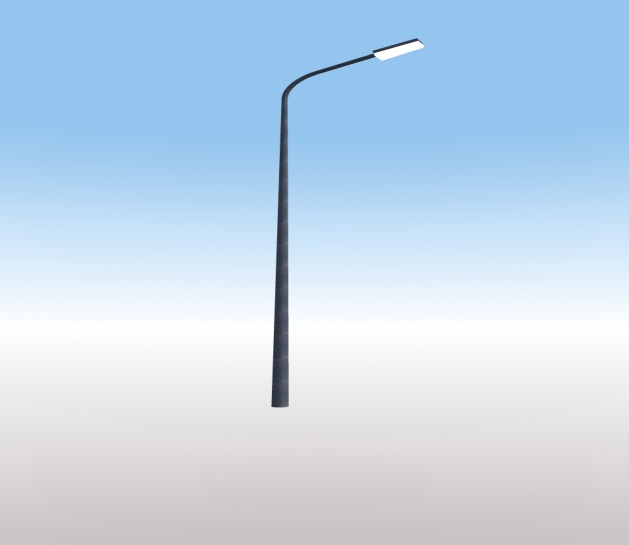 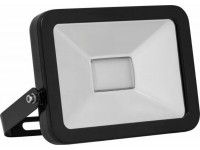 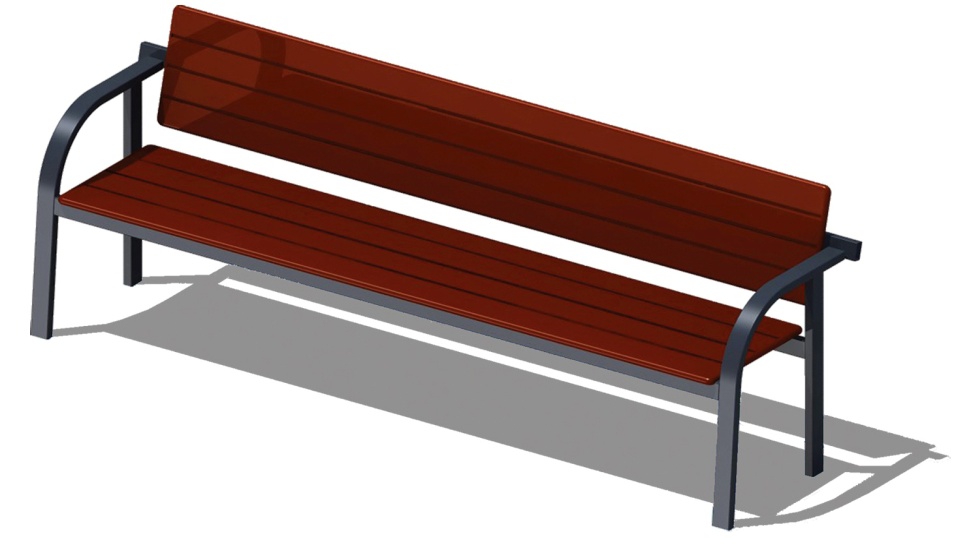 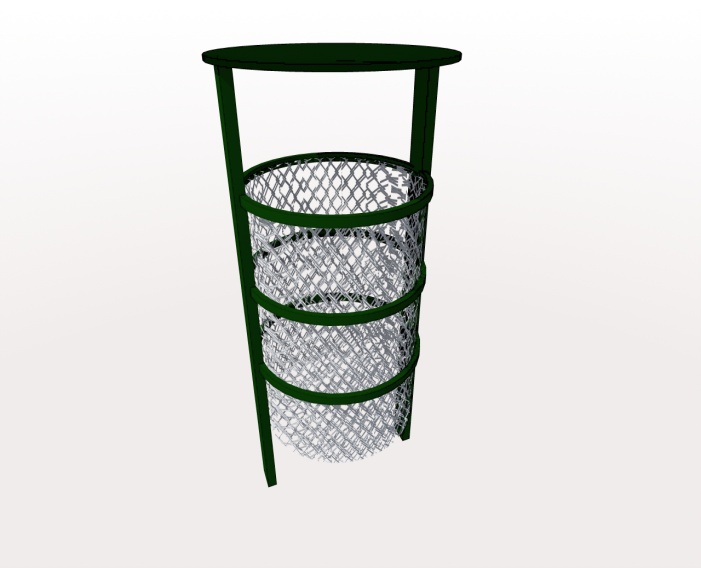 Приложение 5к подпрограмме 1 «Современная городская среда» муниципальной программы города-курорта Пятигорска «Формирование современной городской среды» на 2018 -2024 годы№Адрес дворовой территорииПлощадь дворовой террито-рии, нуждаю-щейся в благоустройстве  (кв.м.)Плани- руемая стои- мость благоуст-ройства    (тыс.руб.)Плани-руемый период реализа-ции благоуст-ройства (год)12341г. Пятигорск, ул. Московская, д. 27061137,8420202г. Пятигорск, ул. Московская, д. 6611581866,6820203г. Пятигорск, пр-кт Кирова, д. 718601141,3120204г. Пятигорск, ул. Московская, д. 78, корп. 21502,62492,4720205г. Пятигорск, пр-к Калинина, д. 16027165239,5220206г. Пятигорск, пр-кт. 40 лет Октября, д. 426061191,4920207г. Пятигорск, ул. Коста Хетагурова, д. 5512361954,120208г. Пятигорск, ул. Московская, д. 3219683994,3820209г. Пятигорск, ул. Подстанционная, д. 2230002709,18202010г. Пятигорск, п. Свободы, ул. Сергеева, д. 419754145,74202011г. Пятигорск, ул. Железнодорожная, д. 121295511329,46202012г. Пятигорск, ул. Московская, д. 2714611672,6202013г. Пятигорск, ул. Московская, д. 626521713,39202014г. Пятигорск, ул. Транзитная, д. 1/а18272206,02202015г. Пятигорск, ул. Кузнечная, д. 213302846,34202016г. Пятигорск, ул. Аллея Строителей, д. 10, корп. 35861873,952020Итого 2020 год:24 538,6047 514,4717г. Пятигорск, пр-кт 40 лет Октября, д. 53а602861,26202118г. Пятигорск, ул. Нины Попцовой, д. 73102163,65202119г. Пятигорск, ул. Украинская, д. 64, корп. 215283266,86202120г. Пятигорск, пр-кт Калинина, д. 15835412865,91202121г. Пятигорск, пр-кт Калинина, д. 20242,52969,53202122г. Пятигорск, п. Горячеводский, пер. Малиновского, д. 936755435,78202123г. Пятигорск, ул. Ермолова, д. 225, корп. 1750686,84202124г. Пятигорск, ул. Ермолова, д. 14, корп. 5720559,96202125 г. Пятигорск, ул. Мира, д. 251125,71663,98202126 г. Пятигорск, ул. Новороссийская, д. 255901484,9202127 г. Пятигорск, ул. Юлиуса Фучика, д. 315602193,9202128 г. Пятигорск, ул. Новороссийская, д. 276501644,5202129 г. Пятигорск, ул. Ессентукская, д. 78, корп. 110502148,36202130 г. Пятигорск, проезд Оранжерейный, д. 38982104,1202131 г. Пятигорск, ул. Баксанская, д. 3б4501138,5202132 г. Пятигорск, ул. Адмиральского, д. 8, корп. 312001920,16202133г. Пятигорск, пр-кт Калинина, д. 15616844260,522021Итого 2021 год:20 576,2037 368,7134 г. Пятигорск, ул. Егоршина, д. 104001012202235г. Пятигорск, ул. Крайнего, д. 67621927,86202236 г. Пятигорск, ул. Подстанционная, д. 23, корп. 127614488,76202237 г. Пятигорск, п. Свободы, ул. 1-я Набережная, д. 2818551979,7202238 г. Пятигорск, ул. Ермолова, д. 6, корп. 26001518202239 г. Пятигорск, пр-кт Калинина, д. 2412003036202240 г. Пятигорск, пр-кт Калинина, д.42 б11181303,9202241г. Пятигорск, п. Горячеводский, пер. Малиновского, д. 726003706,5202242 г. Пятигорск, ул. Ессентукская, д. 78, корп. 2831,72273,94202243 г. Пятигорск, ул. Московская, д. 14, корп. 1214883388,88202244г. Пятигорск, ул. Теплосерная, д. 35, лит. А204739,58202245г. Пятигорск, ул. Теплосерная, д. 61, лит. А187,9475,39202246г. Пятигорск, ул. Лермонтова, д. 7100253202247г. Пятигорск, пр-кт. Кирова, д. 44330834,9202248г. Пятигорск, ул. Мира, д. 66А348590,54202249г. Пятигорск, ул. Крайнего, д. 84/86393,5724,4202250г. Пятигорск, ул. Теплосерная, д. 334301087,9202251г. Пятигорск, ул. Октябрьская, д. 54190480,7202252г. Пятигорск, ул. Теплосерная, д. 5150379,5202253г. Пятигорск, ул. Фрунзе, д. 26130328,9202254г. Пятигорск, ул. Мира, д. 8350885,5202255г. Пятигорск, пр-кт Кирова, д. 57232,3587,72202256г. Пятигорск, пр-кт Кирова, д. 54Б1222,6492,56202257г. Пятигорск, ул. Октябрьская, д. 2467,5931,3202258г. Пятигорск, ул. Октябрьская, д. 74386536,72202259г. Пятигорск, ул. Красная, д. 6270683,1202260г. Пятигорск, ул. Октябрьская, д. 56235594,55202261г. Пятигорск, ул. Мира, д. 6380961,4202262г. Пятигорск, ул. Октябрьская, д. 14663,7645,74202263г. Пятигорск, ул. Октябрьская, д. 20150379,5202264г. Пятигорск, ул. Власова, д. 2350126,5202265г. Пятигорск, ул. Дзержинского, д. 22291,2395,96202266г. Пятигорск, ул. Коста Хетагурова, д. 44450,6880,34202267г. Пятигорск, ул. Коста Хетагурова, д. 729002277202268г. Пятигорск, ул. Фрунзе, д. 2480202,4202269г. Пятигорск, ул. Мира, д. 16250632,5202270г. Пятигорск, ул. Акопянца, д. 4230581,9202271г. Пятигорск, ул. Буачидзе, д. 4, лит. А,Б,Е260657,8202272г. Пятигорск, ул. Красная, д. 15410591,92202273г. Пятигорск, проезд Оранжерейный, д. 3759,52104,1202274г. Пятигорск, ул. Академика Павлова, д. 16704,6564,32202275г. Пятигорск, пл. Ленина, д. 217431807,7202276г. Пятигорск, ул. Акопянца, д. 14, лит. А,В260657,8202277г. Пятигорск, ул. Дзержинского, д. 63375545202278г. Пятигорск, ул. Карла Маркса, д. 115001483,3202279г. Пятигорск, ул. Карла Маркса, д. 9Б, секц. 180202,4202280г. Пятигорск, ул. Крайнего, д. 65А7761098,38202281г. Пятигорск, ул. Мира, д. 22В3075,9202282г. Пятигорск, ул. Октябрьская, д. 50290733,7202283г. Пятигорск, пр-кт Кирова, д. 84220556,6202284г. Пятигорск, пр-кт Калинина, д. 49А180455,4202285г. Пятигорск, ул. Дзержинского, д. 52190480,7202286г. Пятигорск, ул. Мира, д. 12280708,4202287г. Пятигорск, ул. Мира, д. 31250632,5202288г. Пятигорск, ул. Университетская, д. 22А280708,4202289г. Пятигорск, ул. Коста Хетагурова, д. 77267,4878,96202290г. Пятигорск, ул. Малыгина, д. 15222397,34202291г. Пятигорск, ул. Нины Попцовой, д. 22А; г. Пятигорск, ул. Нины Попцовой, д. 22Б; г. Пятигорск, ул. Нины Попцовой, д. 22В420,5608,48202292г. Пятигорск, ул. Октябрьская, д. 47220556,6202293г. Пятигорск, ул. Пирогова, д. 21250632,5202294г. Пятигорск, ул. Рожанского, д. 18, лит. А; г. Пятигорск, ул. Рожанского, д. 18, лит. Б60151,8202295г. Пятигорск, ул. Университетская, д. 32813,21795,28202296г. Пятигорск, ул. Фрунзе, д. 137401872,2202297г. Пятигорск, ул. Дзержинского, д. 17, лит. А,Б,В90227,7202298г. Пятигорск, ул. Козлова, д. 32260657,8202299г. Пятигорск, ул. Крайнего, д. 76А416601,582022100г. Пятигорск, ул. Малыгина, д. 11250632,52022101г. Пятигорск, ул. Матвеева, д. 2248627,442022102г. Пятигорск, ул. Гоголя, д. 12271,5418,042022103г. Пятигорск, ул. Пирогова, д. 25428,6574,582022104г. Пятигорск, ул. Мира, д. 28260657,82022105г. Пятигорск, ул. Нины Попцовой, д. 34157353,182022106г. Пятигорск, ул. Октябрьская, д. 60636579,52022107г. Пятигорск, ул. Академика Павлова, д. 301049,3657,142022108г. Пятигорск, ул. Делегатская, д. 23А; г. Пятигорск, ул. Делегатская, д. 23В70177,12022109г. Пятигорск, ул. Дзержинского, д. 15А201,4412,522022110г. Пятигорск, ул. Коста Хетагурова, д. 37220556,62022111г. Пятигорск, ул. Коста Хетагурова, д. 42265670,452022112г. Пятигорск, ул. Нины Попцовой, д. 166501644,52022113г. Пятигорск, ул. Пастухова, д. 145291214,32022114г. Пятигорск, ул. Спортивная, д. 780202,42022115г. Пятигорск, ул. Крайнего, д. 34265,8672,472022116г. Пятигорск, ул. Крайнего, д. 72А250632,52022117г. Пятигорск, ул. Теплосерная, д. 7А80202,42022118г. Пятигорск, ул. Дзержинского, д. 64180455,42022119г. Пятигорск, ул. Малыгина, д. 92005062022120г. Пятигорск, пер. Новый, д. 3А200635,662022121г. Пятигорск, ул. Беленковича, д. 64130328,92022122г. Пятигорск, ул. Теплосерная, д. 42240607,22022123г. Пятигорск, ул. Власова, д. 17, лит. А170430,12022124г. Пятигорск, ул. Октябрьская, д. 53925897,862022125г. Пятигорск, ул. Федько, д. 14350885,52022126г. Пятигорск, ул. Крайнего, д. 35, лит. А220556,62022127г. Пятигорск, пр-кт Кирова, д. 75722,1983,422022128г. Пятигорск, ул. Рубина, д. 62005062022129г. Пятигорск, ул. Чкалова, д. 12443673,242022130г. Пятигорск, ул. 50 лет ВЛКСМ, д. 68156391,782022131г. Пятигорск, пер. Глухой, д. 12а, лит. В260213,82022132г. Пятигорск, пр-кт 40 лет Октября, д. 67А268,7640,222022133г. Пятигорск, пр-кт Калинина, д. 77, лит. А,Б170430,12022134г. Пятигорск, пр-кт Калинина, д. 79239413,92022135г. Пятигорск, пр-кт Кирова, д. 1310371458,562022136г. Пятигорск, пр-кт Кирова, д. 35150379,52022137г. Пятигорск, пр-кт Кирова, д. 37, лит. А,А1,Б350885,52022138г. Пятигорск, пр-кт Кирова, д. 39; г. Пятигорск, пр-кт Кирова, д. 39, лит. А,А1,А2,Б1389,51867,862022139г. Пятигорск, пр-кт Кирова, д. 40; г. Пятигорск, пр-кт Кирова, д. 40, лит. А; г. Пятигорск, пр-кт Кирова, д. 40, лит. Б296498,082022140г. Пятигорск, пр-кт Кирова, д. 924201062,62022141г. Пятигорск, ул. Акопянца, д. 2А370936,12022142г. Пятигорск, ул. Буачидзе, д. 3А146228,982022143г. Пятигорск, ул. Буачидзе, д. 7358,4622,282022144г. Пятигорск, ул. Власова, д. 6, лит. А; г. Пятигорск, ул. Власова, д. 6, лит. Б350885,52022145г. Пятигорск, ул. Власова, д. 8245,24672022146г. Пятигорск, ул. Гоголя, д. 10305771,652022147г. Пятигорск, ул. Гоголя, д. 24350885,52022148г. Пятигорск, ул. Дзержинского, д. 26180455,42022149г. Пятигорск, ул. Карла Маркса, д. 640010122022150г. Пятигорск, ул. Карла Маркса, д. 96301593,92022151г. Пятигорск, ул. Козлова, д. 10, лит. А,Б,Д70017712022152г. Пятигорск, ул. Козлова, д. 22370355,942022153г. Пятигорск, ул. Козлова, д. 9, лит. А,Б4301087,92022154г. Пятигорск, ул. Коста Хетагурова, д. 19573,13906,562022155г. Пятигорск, ул. Коста Хетагурова, д. 21, лит. А461,9700,942022156г. Пятигорск, ул. Коста Хетагурова, д. 30, лит. А320809,62022157г. Пятигорск, ул. Коста Хетагурова, д. 31, лит. А,Б210531,32022158г. Пятигорск, ул. Коста Хетагурова, д. 45250632,52022159г. Пятигорск, ул. Коста Хетагурова, д. 62, лит. А,Б,В377,1481,522022160г. Пятигорск, ул. Крайнего, д. 37194257,962022161г. Пятигорск, ул. Крайнего, д. 61230581,92022162г. Пятигорск, ул. Крайнего, д. 68А318466,342022163г. Пятигорск, ул. Крайнего, д. 69, лит. А;  г. Пятигорск, ул. Крайнего, д. 69, лит. Б210531,32022164г. Пятигорск, ул. Крайнего, д. 8360015182022165г. Пятигорск, ул. Красная, д. 21, лит. А150379,52022166г. Пятигорск, ул. Красноармейская, д. 9412732,582022167г. Пятигорск, ул. Мира, д. 21, лит. А; г. Пятигорск, ул. Мира, д. 21, лит. Б3591101,142022168г. Пятигорск, ул. Мира, д. 60387,8469,12022169г. Пятигорск, ул. Нины Попцовой, д. 21, лит. А358,8506,32022170г. Пятигорск, ул. Октябрьская, д. 124201062,62022171г. Пятигорск, ул. Октябрьская, д. 352881167,282022172г. Пятигорск, ул. Октябрьская, д. 55; г. Пятигорск, ул. Октябрьская, д. 55В190480,72022173г. Пятигорск, ул. Октябрьская, д. 62555,7982,462022174г. Пятигорск, ул. Рожанского, д. 20595,4861,022022175г. Пятигорск, ул. Рубина, д. 7502962,362022176г. Пятигорск, ул. Теплосерная, д. 11775,31401,982022177г. Пятигорск, ул. Теплосерная, д. 132491312,282022178г. Пятигорск, ул. Теплосерная, д. 25494776,842022179г. Пятигорск, ул. Теплосерная, д. 28, лит. А4501138,52022180г. Пятигорск, ул. Теплосерная, д. 296601669,82022181г. Пятигорск, ул. Теплосерная, д. 3445,5351,022022182г. Пятигорск, ул. Теплосерная, д. 31311738,22022183г. Пятигорск, ул. Теплосерная, д. 36268411,142022184г. Пятигорск, ул. Теплосерная, д. 41, лит. А,В360910,82022185г. Пятигорск, ул. Теплосерная, д. 544101037,32022186г. Пятигорск, ул. Теплосерная, д. 7270177,12022187г. Пятигорск, ул. Теплосерная, д. 83/16160404,82022188г. Пятигорск, ул. Теплосерная, д. 9488700,942022189г. Пятигорск, ул. Университетская, д. 115501391,52022190г. Пятигорск, ул. Университетская, д. 137301846,92022191г. Пятигорск, ул. Университетская, д. 3476,6673,342022192г. Пятигорск, ул. Чкалова, д. 1040010122022193г. Пятигорск, ул. Чкалова, д. 490022772022194г. Пятигорск, ул. Власова, д. 3840010122022195г. Пятигорск, ул. Мира, д. 104301087,92022196г. Пятигорск, пр-кт. Кирова, д. 80455,31128,642022197г. Пятигорск, ул. 50 лет ВЛКСМ, д. 105, лит. А2005062022198г. Пятигорск, ул. Дегтярева, д. 54135341,552022199г. Пятигорск, ул. Октябрьская, д. 44120193,12022200п. Свободы, ул. Питомная, д. 16851027,92022201г. Пятигорск, пл. Ленина, д. 226771127,162022202г. Пятигорск, ул. Соборная, д. 7102195,762022203г. Пятигорск, ул. Баксанская, д. 1б, корп. 17001200,32022204г. Пятигорск, ул. Козлова, д. 23120030362022205г. Пятигорск, ул. Комарова, д. 6580768,362022206г. Пятигорск, ул. Подстанционная, д. 6372545,962022207г. Пятигорск, ул. Университетская, д. 38150379,52022208г. Пятигорск, ул. Университетская, д. 3690012972022209г. Пятигорск, пр-кт Калинина, д. 27, корп. 7110278,32022210г. Пятигорск, пр-кт Калинина, д. 27, корп. 8110278,32022211г. Пятигорск, ул. Ермолова, д. 6, корп. 1280708,42022212г. Пятигорск, ул. Заводская, д. 250012652022213г. Пятигорск, ул. Заводская, д. 3290736,62022214г. Пятигорск, ул. Зубалова, д. 16362,5785,022022215г. Пятигорск, ул. Зубалова, д. 204201414,32022216г. Пятигорск, ул. Зубалова, д. 22430293,842022217г. Пятигорск, ул. Людкевича, д. 74501138,52022218г. Пятигорск, ул. Мира, д. 76230581,92022219г. Пятигорск, ул. Московская, д. 4270683,12022220г. Пятигорск, ул. Транзитная, д. 45/26350885,52022221п. Горячеводский, ул. Советская, д. 39а4801214,392022222ст-ца. Константиновская, ул. Ленина, д. 4а347,9482,92022223г. Пятигорск, пр-кт Кирова, д. 5870017712022224г. Пятигорск, пр-кт 40 лет Октября, д. 60750827,92022225г. Пятигорск, ул. Козлова, д. 13А;  г. Пятигорск, ул. Козлова, д. 13а, секц. 1475,4629,182022226г. Пятигорск, ул. Козлова, д. 820142849,822022227г. Пятигорск, ул. Октябрьская, д. 24428,81331,62022228г. Пятигорск, ул. Октябрьская, д. 405881059,742022229г. Пятигорск, ул. Университетская, д. 2617134333,892022230г. Пятигорск, ул. Университетская, д. 47600910,52022231г. Пятигорск, пр-кт 40 лет Октября, д. 59324819,722022232г. Пятигорск, пр-кт Калинина, д. 1501701750,822022233г. Пятигорск, пр-кт Калинина, д. 48222612,622022234г. Пятигорск, ул. Московская, д. 14, корп. 3190480,72022235г. Пятигорск, ул. Московская, д. 14, корп. 4463379,42022236г. Пятигорск, ул. Московская, д. 14, корп. 83411055,62022237г. Пятигорск, пр-кт 40 лет Октября, д. 553007592022238г. Пятигорск, ул. Ермолова, д. 227481,8648,42022239г. Пятигорск, ул. Красноармейская, д. 5200331,12022240г. Пятигорск, ул. Малыгина, д. 34а140354,22022241г. Пятигорск, ул. Матвеева, д. 119, корп. 12100881,32022242г. Пятигорск, пр-кт Кирова, д. 47а16002290,52022243г. Пятигорск, пр-кт Кирова, д. 728591252,522022244г. Пятигорск, пр-кт Кирова, д. 82, лит. А200303,52022245г. Пятигорск, ул. Матвеева, д. 119, корп. 4156242,782022246г. Пятигорск, ул. Московская, д. 12360910,82022247г. Пятигорск, ул. Московская, д. 1660015182022248г. Пятигорск, ул. Московская, д. 3260657,82022249г. Пятигорск, ул. Октябрьская, д. 454831221,992022250г. Пятигорск, ул. Октябрьская, д. 58а280708,42022251г. Пятигорск, пр-кт Горького, д. 5а4901239,72022252г. Пятигорск, пр-кт Калинина, д. 10824832289,442022253г. Пятигорск, пр-кт Калинина, д. 88А200556,042022254г. Пятигорск, пр-кт Калинина, д. 90/21002532022255г. Пятигорск, ул. Власова, д. 37215335,242022256г. Пятигорск, ул. Кооперативная, д. 34В4101037,32022257г. Пятигорск, ул. Крайнего, д. 543555572022258г. Пятигорск, ул. Людкевича, д. 3207380,782022259г. Пятигорск, ул. Людкевича, д. 5273,6273,142022260350885,52022260г. Пятигорск, ул. Первомайская, д. 87350885,52022261г. Пятигорск, ул. Спортивная, д. 4, корп. 13006262022262г. Пятигорск, пр-кт 40 лет Октября, д. 27340722,62022263г. Пятигорск, пр-кт 40 лет Октября, д. 28, корп. 2352735,692022264г. Пятигорск, пр-кт 40 лет Октября, д. 28, корп. 34008362022265г. Пятигорск, пр-кт 40 лет Октября, д. 358482145,442022266г. Пятигорск, пр-кт Калинина, д. 146, корп. 3330834,92022267г. Пятигорск, пр-кт Калинина, д. 67а459626,422022268г. Пятигорск, пр-кт Кирова, д. 6110451114,742022269г. Пятигорск, пр-кт Кирова, д. 79340860,22022270г. Пятигорск, ул. Ермолова, д. 221550689,92022271г. Пятигорск, ул. Ермолова, д. 6, корп. 3172,1435,412022272г. Пятигорск, ул. Людкевича, д. 185,5353,182022273г. Пятигорск, ул. Октябрьская, д. 20а801,8819,622022274г. Пятигорск, ул. Октябрьская, д. 417171224,922022275г. Пятигорск, ул. Первомайская, д. 85350885,52022276г. Пятигорск, ул. Пушкинская, д. 1285721,052022277г. Пятигорск, ул. Пушкинская, д. 37561082,782022278г. Пятигорск, ул. Пушкинская, д. 5212321,442022279г. Пятигорск, ул. Пушкинская, д. 760110,32022280г. Пятигорск, пр-кт Калинина, д. 25а95240,352022281г. Пятигорск, пр-кт Калинина, д. 27, корп. 25823452,162022282г. Пятигорск, пр-кт Калинина, д. 27, корп. 4110278,32022283г. Пятигорск, пр-кт Кирова, д. 66585874,42022284г. Пятигорск, рзд. Лермонтовский, д. 3399568,462022285г. Пятигорск, ул. 1-я Бульварная, д. 2450727,62023286г. Пятигорск, ул. Егоршина, д. 6; г. Пятигорск, ул. Егоршина, д. 6Г330834,92023287г. Пятигорск, ул. Ермолова, д. 1011081556,542023288г. Пятигорск, ул. Кавказская, д. 32005062023289г. Пятигорск, ул. Комарова, д. 301002532023290г. Пятигорск, ул. Кооперативная, д. 1, корп. 1368535,342023291г. Пятигорск, ул. Московская, д. 14, корп. 104642659,482023292г. Пятигорск, ул. Московская, д. 14, корп. 9515408,282023293г. Пятигорск, ул. Новороссийская, д. 36051530,652023294г. Пятигорск, ул. Октябрьская, д. 35а3507642023295г. Пятигорск, ул. Орджоникидзе, д. 2481272,32023296г. Пятигорск, ул. Орджоникидзе, д. 49342363,022023297г. Пятигорск, ул. Орджоникидзе, д. 5921472,262023298г. Пятигорск, ул. Подстанционная, д. 5399728,442023299г. Пятигорск, пр-кт 40 лет Октября, д. 28а300661,242023300г. Пятигорск, пр-кт Калинина, д. 65501391,520223301г. Пятигорск, пр-кт Калинина, д. 1988522402023302г. Пятигорск, пр-кт Калинина, д. 7314473660,912023303г. Пятигорск, проезд. 2-й, д. 9710391,42023304г. Пятигорск, ул. Октябрьская, д. 37596861,982023305г. Пятигорск, ул. Орджоникидзе, д. 1660867,52023306г. Пятигорск, ул. Орджоникидзе, д. 6404640,022023307г. Пятигорск, пр-кт 40 лет Октября, д. 261591551,82023308г. Пятигорск, пр-кт 40 лет Октября, д. 28353390,022023309г. Пятигорск, пр-кт Калинина, д. 6а385974,052023310г. Пятигорск, ул. 1-я Бульварная, д. 208502150,52023311г. Пятигорск, ул. 1-я Бульварная, д. 6647826,12023312г. Пятигорск, ул. Крайнего, д. 45а320809,62023313г. Пятигорск, ул. Московская, д. 642003432023314г. Пятигорск, ул. Орджоникидзе, д. 7266,7674,752023315г. Пятигорск, ул. Орджоникидзе, д. 84506882023316г. Пятигорск, ул. Орджоникидзе, д. 9150833,222023317г. Пятигорск, ул. Зорге, д. 29301369,92023318г. Пятигорск, ул. Зорге, д. 58791483,22023319г. Пятигорск, ул. Зорге, д. 76501644,52023320г. Пятигорск, ул. Зорге, д. 92005062023321г. Пятигорск, ул. Матвеева, д. 119, корп. 6900855,52023322г. Пятигорск, ул. Прогонная, д. 14190480,72023323г. Пятигорск, ул. Юлиуса Фучика, д. 1170303,42023324г. Пятигорск, ул. Юлиуса Фучика, д. 7262,7695,322023325г. Пятигорск, ул. Юлиуса Фучика, д. 9339,11083,12023326г. Пятигорск, ул. 1-я Бульварная, д. 102401065,062023327г. Пятигорск, ул. 1-я Бульварная, д. 25420662,12023328г. Пятигорск, ул. 1-я Бульварная, д. 39225377,52023329г. Пятигорск, ул. 1-я Бульварная, д. 4777862,762023330г. Пятигорск, ул. Ермолова, д. 10А11081556,542023331г. Пятигорск, ул. Заводская, д. 4235594,552023332г. Пятигорск, ул. Кавказская, д. 115731524,62023333г. Пятигорск, ул. Матвеева, д. 119, корп. 3; г. Пятигорск, ул. Матвеева, д. 119, корп. 56401619,22023334г. Пятигорск, ул. Московская, д. 6320809,62023335г. Пятигорск, ул. Новороссийская, д. 7А330834,92023336г. Пятигорск, ул. Юлиуса Фучика, д. 11812,2994,782023337г. Пятигорск, п. Горячеводский, ул. Чапаева, д. 26, корп. 1340860,22023338г. Пятигорск, п. Горячеводский, ул. Чапаева, д. 26, корп. 2320809,62023339г. Пятигорск, п. Горячеводский, ул. Чапаева, д. 26, корп. 3220556,62023340г. Пятигорск, п. Горячеводский, ул. Чапаева, д. 26, корп. 4185468,052023341г. Пятигорск, ул. Козлова, д. 24а9361319,182023342г. Пятигорск, ул. Новороссийская, д. 2011671361,762023343г. Пятигорск, ул. Юлиуса Фучика, д. 52741054,122023344с. Привольное, ул. Широкая, д. 3226,4263,382023345г. Пятигорск, ул. Московская, д. 72, корп. 38301741,262023346г. Пятигорск, ул. Московская, д. 7612001641,82023347г. Пятигорск, ул. Юлиуса Фучика, д. 105701938,32023348г. Пятигорск, ул. Юлиуса Фучика, д. 1768023152023349г. Пятигорск, ул. Юлиуса Фучика, д. 19139,4352,682023350г. Пятигорск, ул. Юлиуса Фучика, д. 4, корп. 24181057,542023351г. Пятигорск, ул. Юлиуса Фучика, д. 4, корп. 360015182023352г. Пятигорск, ул. Юлиуса Фучика, д. 8, корп. 12001117,42023353г. Пятигорск, пр-кт 40 лет Октября, д. 14255877,182023354г. Пятигорск, пр-кт 40 лет Октября, д. 238251060,922023355г. Пятигорск, пр-кт Калинина, д. 17, корп. 11146,52900,642023356г. Пятигорск, ул. Аллея Строителей, д. 97421612,822023357г. Пятигорск, ул. Ермолова, д. 10б600924,52023358г. Пятигорск, ул. Ермолова, д. 10в6401619,22023359г. Пятигорск, ул. Московская, д. 72, корп. 17372462,92023360г. Пятигорск, ул. Московская, д. 76, корп. 111051073,342023361г. Пятигорск, ул. Орджоникидзе, д. 11, корп. 212201256,622023362г. Пятигорск, ул. Юлиуса Фучика, д. 6, корп. 1525,82010,262023363г. Пятигорск, ул. Юлиуса Фучика, д. 6, корп. 2549,52033,722023364п. Горячеводский, ул. Ленина, д. 49453680,242023365п. Горячеводский, ул. Чапаева, д. 26, корп. 5171274,12023366г. Пятигорск, пр-кт Калинина, д. 32280070842023367г. Пятигорск, ул. Заводская, д. 1, лит. Б140354,22023368г. Пятигорск, ул. Орджоникидзе, д. 11, корп. 18962266,882023369г. Пятигорск, ул. Юлиуса Фучика, д. 126242127,362023370г. Пятигорск, ул. Юлиуса Фучика, д. 6, корп. 35222093,062023371г. Пятигорск, ул. Юлиуса Фучика, д. 8, корп. 315461603,162023372п. Горячеводский, ул. Ясная, д. 114056142023373г. Пятигорск, проезд. 2-й, д. 1290179,32023374г. Пятигорск, ул. Аллея Строителей, д. 815343881,022023375г. Пятигорск, ул. Московская, д. 74111,62428,52023376г. Пятигорск, ул. Московская, д. 76, корп. 26701411,342023377г. Пятигорск, ул. Орджоникидзе, д. 11, корп. 382010212023378г. Пятигорск, ул. Орджоникидзе, д. 1510101642,982023379г. Пятигорск, ул. Орджоникидзе, д. 19776861,982023380с. Привольное, ул. Широкая, д. 9392721,542023381г. Пятигорск, пр-кт 40 лет Октября, д. 4010111571,322023382г. Пятигорск, ул. Ессентукская, д. 66, лит. а4342622023383г. Пятигорск, ул. Московская, д. 82, корп. 17131803,892023384г. Пятигорск, ул. Московская, д. 82, корп. 2280620,72023385г. Пятигорск, ул. Московская, д. 82, корп. 3137195,92023386г. Пятигорск, ул. Московская, д. 867501777,52023387г. Пятигорск, ул. Подстанционная, д. 410761528,742023388г. Пятигорск, ул. Украинская, д. 597741258,162023389г. Пятигорск, ул. Украинская, д. 607511581,082023390г. Пятигорск, ул. Украинская, д. 6363159,392023391г. Пятигорск, п. Горячеводский, ул. имени Захарова С.Н., д. 5357544,162023392г. Пятигорск, пр-кт. 40 лет Октября, д. 164801797,842023393г. Пятигорск, проезд. 2-й, д. 14180315,42023394г. Пятигорск, ул. 1-я Бульварная, д. 2а520629,182023395г. Пятигорск, ул. 22 км. Лермонтовский разъезд, д. 13007592023396г. Пятигорск, ул. Заводская, д. 1010502656,52023397г. Пятигорск, ул. им. С.Г.Иглина, д. 1732,11852,212023398г. Пятигорск, ул. Козлова, д. 54а15001835,942023399г. Пятигорск, ул. Московская, д. 90171,5433,92023400г. Пятигорск, ул. Панагюриште, д. 16, корп. 25401366,22023401г. Пятигорск, ул. Панагюриште, д. 8А986,62496,12022402г. Пятигорск, ул. Университетская, д. 3410532664,092023403п. Горячеводский, ул. Ясная, д. 123201156,242023404г. Пятигорск, п. Горячеводский, ул. Юбилейная, д. 21335847,552023405г. Пятигорск, пр-кт 40 лет Октября, д. 211185,5642,782023406г. Пятигорск, пр-кт 40 лет Октября, д. 3011142053,242023407г. Пятигорск, с. Привольное, ул. Широкая, д. 4А4601163,82023408г. Пятигорск, ул. Адмиральского, д. 573562118,982023409г. Пятигорск, ул. Ермолова, д. 229500,2706,462023410г. Пятигорск, ул. Мира, д. 35220358,72023411г. Пятигорск, ул. Панагюриште, д. 14, корп. 23964401,62023412г. Пятигорск, ул. Пушкинская, д. 2А213538,892023413г. Пятигорск, ул. Сельская, д. 3400772,62023414г. Пятигорск, ул. Украинская, д. 64, корп. 15001343,522022415п. Горячеводский, ул. Ясная, д. 2134339,022023416г. Пятигорск, пр-кт 40 лет Октября, д. 311703989,262023417г. Пятигорск, пр-кт Калинина, д. 264401113,22023418г. Пятигорск, п. Свободы, ул. 1-я Набережная, д. 30а, корп. 1, корп.2.; г. Пятигорск, п. Свободы, ул. 1-я Набережная, д. 30а, корп. 2120303,62023419г. Пятигорск, ул. 295 Стрелковой Дивизии, д. 1014601481,222023420г. Пятигорск, ул. Аллея Строителей, д. 2, корп. 1103525162023421г. Пятигорск, ул. Восстания, д. 985351353,552023422г. Пятигорск, ул. Восстания, д. 1003639222023423г. Пятигорск, ул. Кучуры, д. 235001723,222023424г. Пятигорск, ул. Московская, д. 88, корп. 21306935,242023425г. Пятигорск, ул. Пальмиро Тольятти, д. 263а671,52744,422023426г. Пятигорск, ул. Панагюриште, д. 14, корп. 13502040,122023427г. Пятигорск, ул. 295 Стрелковой Дивизии, д. 12; г. Пятигорск, ул. 295 Стрелковой Дивизии, д. 12, лит. А; г. Пятигорск320496,62023428г. Пятигорск, ул. Ермолова, д. 14А20505186,52023429г. Пятигорск, ул. Кооперативная, д. 1, корп. 2678963,142023430г. Пятигорск, ул. Кучуры, д. 18140020422023431г. Пятигорск, ул. Кучуры, д. 22570932,72023432г. Пятигорск, ул. Ленина, д. 3110302605,92023433г. Пятигорск, ул. Московская, д. 74, корп. 18051752,22023434г. Пятигорск, ул. Московская, д. 88, корп. 35801328,642023435г. Пятигорск, ул. Нежнова, д. 67, корп. 131202625,542023436г. Пятигорск, ул. Подстанционная, д. 1610731364,122023437г. Пятигорск, пр-кт. Свободы, д. 50694,43086,82023438г. Пятигорск, ул. Адмиральского, д. 51102184,822023439г. Пятигорск, ул. Адмиральского, д. 8, корп. 124001354,362023440г. Пятигорск, ул. Восстания, д. 91771,91952,912023441г. Пятигорск, ул. Коста Хетагурова, д. 44а170015592023442г. Пятигорск, ул. Панагюриште, д. 1060015182023443г. Пятигорск, ул. Украинская, д. 64, корп. 37701948,12023444с. Привольное, ул. Широкая, д. 6342,4526,962023445г. Пятигорск, пр-кт 40 лет Октября, д. 12246717,12023446г. Пятигорск, проезд. Оранжерейный, д. 5136344,082023447г. Пятигорск, ул. Бештаугорская, д. 4513402352,32023448г. Пятигорск, ул. Дунаевского, д. 20а215194,482023449г. Пятигорск, ул. Кучуры, д. 20204459,882023450г. Пятигорск, ул. Московская, д. 185901492,72023451г. Пятигорск, ул. Пальмиро Тольятти, д. 263, корп. 2172137,92023452г. Пятигорск, ул. Панагюриште, д. 677037942023453г. Пятигорск, ул. Сельская, д. 34160275,82023454г. Пятигорск, ул. Сельская, д. 38а6261781,382024455г. Пятигорск, ул. Украинская, д. 616081821,22024456г. Пятигорск, ул. Февральская, д. 283А369548,722024457г. Пятигорск, ул. Адмиральского, д. 2, корп. 1660664,962024458г. Пятигорск, ул. Крайнего, д. 2Б6161558,482024459г. Пятигорск, ул. Кучуры, д. 25131297,892024460г. Пятигорск, ул. Нежнова, д. 50121515992024461г. Пятигорск, ул. Украинская, д. 14981,51437,662024462г. Пятигорск, ст-ца Константиновская, ул. Ленина, д. 24184253,922024463г. Пятигорск, ст-ца Константиновская, ул. Ленина, д. 26128176,642024464г. Пятигорск, ст-ца Константиновская, ул. Ленина, д. 28459507,852024465г. Пятигорск, ст-ца Константиновская, ул. Ленина, д. 32528314,542024466г. Пятигорск, ст-ца. Константиновская, ул. Ленина, д. 34328482,642024467г. Пятигорск, ст-ца Константиновская, ул. Ленина, д. 36132145,922024468г. Пятигорск, ст-ца Константиновская, ул. Ленина, д. 40139212,822024469г. Пятигорск, ст-ца Константиновская, ул. Ленина, д. 4212768,982024470г. Пятигорск, п. Горячеводский, ул. имени Захарова С.Н., д. 115703972,12024471г. Пятигорск, пр-кт Калинина, д. 2, корп. 321603210,92024472г. Пятигорск, ул. Адмиральского, д. 8, корп. 418003283,062024473г. Пятигорск, ул. Ермолова, д. 14, корп. 425001067,22024474г. Пятигорск, ул. Кооперативная, д. 37561070,782024475г. Пятигорск, ул. Кочубея, д. 21, корп. 27202779,662024476г. Пятигорск, ул. Малыгина, д. 244801214,42024477г. Пятигорск, ул. Новороссийская, д. 2430504347,582024478г. Пятигорск, ул. Подстанционная, д. 1716502562,32024479г. Пятигорск, ул. Сельская, д. 24, корп. 1270481,422024480г. Пятигорск, ул. Украинская, д. 56, корп. 13004932024481г. Пятигорск, пр-кт Калинина, д. 2, корп. 123105844,32024482г. Пятигорск, пр-кт Калинина, д. 2, корп. 421603217,82024483г. Пятигорск, ул. 295 Стрелковой Дивизии, д. 14320809,62024484г. Пятигорск, ул. Адмиральского, д. 2, корп. 227481344,982024485100168,262024485г. Пятигорск, ул. Адмиральского, д. 55100168,262024486г. Пятигорск, ул. Баксанская, д. 1б, корп. 260015182024487г. Пятигорск, ул. Украинская, д. 44154126,52024488г. Пятигорск, п. Горячеводский, ул. имени Захарова С.Н., д. 10590769,842024489г. Пятигорск, пр-кт 40 лет Октября, д. 3310161118,562024490г. Пятигорск, ул. Ермолова, д. 14, корп. 324002573,62024491г. Пятигорск, ул. Кочубея, д. 21, корп. 117104326,32024492г. Пятигорск, ул. Подстанционная, д. 25б910,82304,322024493г. Пятигорск, ул. Транзитная, д. 2, корп. 517502186,52024494г. Пятигорск, п. Горячеводский, ул. Кабардинская, д. 5620822,082024495г. Пятигорск, п. Горячеводский, ул. Кабардинская, д. 7471,21192,142024496г. Пятигорск, пр-кт Калинина, д. 2, корп. 5395999,352024497г. Пятигорск, ул. Огородная, д. 3728005630,12024498г. Пятигорск, п. Горячеводский, ул. Кабардинская, д. 3А19101223,922024499г. Пятигорск, пр-кт Калинина, д. 2, корп. 67401102,82024500г. Пятигорск, ул. 1-я Набережная, д. 32, корп. 111492906,972024501г. Пятигорск, ул. Адмиральского, д. 35, корп. 15821127,362024502г. Пятигорск, ул. Бульварная, д. 50, корп. 1590915,22024503г. Пятигорск, ул. Бульварная, д. 50, корп. 212601809,82024504г. Пятигорск, ул. Ессентукская, д. 74195041292024505г. Пятигорск, ул. Пальмиро Тольятти, д. 1824361103,082024506г. Пятигорск, ул. Сельская, д. 24, корп. 3668,817522024507г. Пятигорск, ул. Университетская, д. 32Б180455,42024508г. Пятигорск, ул. Февральская, д. 89, корп. 28542000,32024509с. Привольное, ул. Тихая, д. 1558714,542024510г. Пятигорск, п. Горячеводский, ул. 2-я Линия, д. 144, корп. 265164,452024511г. Пятигорск, пер. Зеленый, д. 3324485,662024512г. Пятигорск, ул. Егоршина, д. 8133336,492024513г. Пятигорск, ул. Кочубея, д. 21, корп. 410952770,352024514г. Пятигорск, ул. Крайнего, д. 2442,51119,522024515г. Пятигорск, ул. Малыгина, д. 21А153278,142024516г. Пятигорск, пр-кт Калинина, д. 17, корп. 2788667,722024517г. Пятигорск, ул. Адмиральского, д. 8, корп. 6673983,842024518г. Пятигорск, ул. Украинская, д. 4818001965,82024519г. Пятигорск, ст-ца Константиновская, ул. Ленина, д. 6780560,182024520г. Пятигорск, ул. Ермолова, д. 40а260065782024521г. Пятигорск, ул. Подстанционная, д. 1925203019,482024522г. Пятигорск, ул. Подстанционная, д. 2а366852,442024523г. Пятигорск, пер. 5-й, д. 1, корп. 1350885,52024524г. Пятигорск, пер. 5-й, д. 1, корп. 210802732,42024525г. Пятигорск, ул. Мира, д. 447501632,242024526г. Пятигорск, ул. Нежнова, д. 7240024492024527г. Пятигорск, ул. Подстанционная, д. 25а6271586,312024528г. Пятигорск, ул. Рудничная, д. 32471924,42024529г. Пятигорск, ул. Украинская, д. 5010491608,782024530с. Привольное, ул. Тихая, д. 3541,4806,082024531г. Пятигорск, п. Горячеводский, ул. имени Захарова С.Н., д. 12596889,582024532г. Пятигорск, ул. 295 Стрелковой Дивизии, д. 892101,22024533г. Пятигорск, ул. Кочубея, д. 17230581,92024534г. Пятигорск, ул. Разина, д. 11232,22621,72024535г. Пятигорск, ул. Дорожная, д. 34107270,712024536г. Пятигорск, ул. Ермолова, д. 2534701189,12024537г. Пятигорск, ул. Кочубея, д. 25, корп. 19802479,42024538г. Пятигорск, ул. Крайнего, д. 43322,88406,692024539г. Пятигорск, ул. Красная, д. 11360910,82024540г. Пятигорск, ул. Пирогова, д. 12/145371614,32024541г. Пятигорск, ул. Подстанционная, д. 157101743,082024542г. Пятигорск, п. Свободы, ул. 1-я Набережная, д. 32, корп. 31152706,262024543г. Пятигорск, ул. Адмиральского, д. 2, корп. 416392399,322024544г. Пятигорск, ул. Егоршина, д. 129401346,322024545 г. Пятигорск, ул. Кочубея, д. 2326002845,822024546г. Пятигорск, ул. Подстанционная, д. 2026564100,242024547г. Пятигорск, ул. Сельская, д. 39186275,82024548п. Горячеводский, ул. Левадинский Спуск, д. 4624853760,12024549г. Пятигорск, п. Горячеводский, пер. Малиновского, д. 3499755,722024550г. Пятигорск, п. Свободы, ул. Луговая, д. 28501883,12024551г. Пятигорск, ул. Бульварная, д. 443502384,242024552г. Пятигорск, ул. Бутырина, д. 35721034,462024553г. Пятигорск, ул. Ессентукская, д. 36280044122024554г. Пятигорск, ул. Кочубея, д. 111351593,82024555г. Пятигорск, ул. Кузнечная, д. 2, корп. 1290733,72024556г. Пятигорск, ул. Нежнова, д. 6713381985,322024557с. Привольное, ул. Широкая, д. 11620800,22024558г. Пятигорск, пр-кт 40 лет Октября, д. 27А420619,522024559г. Пятигорск, ул. Нежнова, д. 6912361824,182024560г. Пятигорск, ул. Университетская, д. 36А14223597,662024561г. Пятигорск, пр-кт. Свободы, д. 65; г. Пятигорск, пр-кт. Свободы, д. 65, корп. 21064590,442024562г. Пятигорск, ул. Подстанционная, д. 2120583058,862024563г. Пятигорск, ул. Февральская, д. 1943300469,462024564г. Пятигорск, п. Свободы, ул. 1-я Набережная, д. 30Б13211514,842024565г. Пятигорск, ул. Нежнова, д. 7324001913,462024566г. Пятигорск, ул. Панагюриште, д. 4, секц. 1;  г. Пятигорск, ул. Панагюриште, д. 4, секц. 2; г. Пятигорск, ул. Панагюриште, д. 4, секц. 390022772024567г. Пятигорск, ул. Подстанционная, д. 2430755248,722024568г. Пятигорск, ул. Подстанционная, д. 810311568,82024569г. Пятигорск, ул. Украинская, д. 3318341872,462024570п. Средний Подкумок, ул. Машукская, д. 3813101368,662024571г. Пятигорск, проезд Оранжерейный, д. 7292375,262024572г. Пятигорск, проезд Оранжерейный, д. 7, корп. 2 и г. Пятигорск, проезд Оранжерейный, д. 7, корп. 387222152024573г. Пятигорск, ул. Огородная, д. 37, корп. 1270439,62024574г. Пятигорск, ул. Огородная, д. 39280708,42024575г. Пятигорск, ул. Пирогова, д. 17, секц. 14101037,32024576г. Пятигорск, ул. Нежнова, д. 56, корп. 1322814,662024577г. Пятигорск, п. Горячеводский, ул. Левадинский Спуск, д. 428272092,312024578г. Пятигорск, проезд. Оранжерейный, д. 979009358,42024579г. Пятигорск, ул. Егоршина, д. 49032284,592024580г. Пятигорск, ул. Коста Хетагурова, д. 51250632,52024581г. Пятигорск, ул. Мира, д. 46758,81459,542024582г. Пятигорск, ул. Московская, д. 94, корп. 2905355,842024583г. Пятигорск, ул. Московская, д. 96228695,422024584г. Пятигорск, ул. Пальмиро Тольятти, д. 180185013852024585г. Пятигорск, ул. Пирогова, д. 17, секц. 2334845,022024586г. Пятигорск, ул. 33 км. Скачки, д. 526306653,92024587г. Пятигорск, ул. Бульварная, д. 46, корп. 1; г. Пятигорск, ул. Бульварная, д. 46, корп. 2210053132024588г. Пятигорск, ул. Шатило, д. 181504043,12024589г. Пятигорск, пр-кт Калинина, д. 42В9801134,382024590г. Пятигорск, ул. Власова, д. 12870882,682024591г. Пятигорск, ул. Егоршина, д. 14104126,52024592г. Пятигорск, ул. Пушкинская, д. 31; г. Пятигорск, ул. Пушкинская, д. 31, корп. 2; г. Пятигорск, ул. Пушкинская, д. 31, корп. 3; г. Пятигорск, ул. Пушкинская, д. 31, корп. 4; г. Пятигорск, ул. Пушкинская, д. 31, корп. 5330485,662024593г. Пятигорск, ул. Пушкинская, д. 33, корп. 1; г. Пятигорск, ул. Пушкинская, д. 33, корп. 2; г. Пятигорск, ул. Пушкинская, д. 33, корп. 314371263,782024594 г. Пятигорск, ул. Огородная, д. 42350885,52024595г. Пятигорск, пр-кт Калинина, д. 404951252,352024596г. Пятигорск, ул. Пирогова, д. 17, секц. 3271465,522024597г. Пятигорск, ул. Кучуры, д. 1592,41687,542024598г. Пятигорск, ул. Пестова, д. 263722532024599г. Пятигорск, ул. Пестова, д. 2810071496,162024600г. Пятигорск, ул. Пестова, д. 36, корп. 26301712,182024601г. Пятигорск, ул. Транзитная, д. 1Д4757592024602г. Пятигорск, проезд Оранжерейный, д. 7, корп. 1; г. Пятигорск, проезд Оранжерейный, д. 7, корп. 3; 7201821,62024603г. Пятигорск, ул. Адмиральского, д. 6А5002154,962024604г. Пятигорск, ул. Бештаугорская, д. 33342532024605г. Пятигорск, ул. Кузнечная, д. 8705,51784,922024606г. Пятигорск, ул. Московская, д. 34А8001513,462024607п. Горячеводский, пер. Малиновского, д. 15, корп. 1700891,32024608г. Пятигорск, ул. Булгакова, д. 511151693,62024609г. Пятигорск, ул. Булгакова, д. 311401679,82024610г. Пятигорск, ул. Воровского, д. 78А16004047,732024611г. Пятигорск, ул. Булгакова, д. 711151693,62024612г. Пятигорск, п. Свободы, ул. Тенистая, д. 18230581,92024613г. Пятигорск, ул. Оранжерейная, д. 22, корп. 118602728,42024614г. Пятигорск, ул. Оранжерейная, д. 22, корп. 28501310,62024615п. Горячеводский, пер. Малиновского, д. 13а9801498,52024616г. Пятигорск, ул. Больничная, д. 911201691,72024617г. Пятигорск, ул. Булгакова, д. 1515502245,62024618г. Пятигорск, ул. Булгакова, д. 1911151638,42024619г. Пятигорск, ул. Дзержинского, д. 57450703,62024620г. Пятигорск, ул. Подстанционная, д. 22а5101290,32024621г. Пятигорск, ул. Подстанционная, д. 22б11402884,22024622г. Пятигорск, ул. Булгакова, д. 24503461,82024Итого 2024 год:166 054,90286 002,26 ИТОГО на период 2018-2024 годы: 437 166,33818 124,93Приложение 6к подпрограмме 1 «Современная городская среда» муниципальной программы города-курорта Пятигорска «Формирование современной городской среды» на 2018 -2024 годы№          п/пНаименование Длина улицы Площадь территории, нуждающейся в благоустройстве в т.ч. Планируемая стоимость благоустройства    Планируемый период реализации благоустройства №          п/пНаименование Длина улицы Площадь территории, нуждающейся в благоустройстве площадь территории, планируемая к  благоустройству в соответствии со сметной документациейПланируемая стоимость благоустройства    Планируемый период реализации благоустройства №          п/пНаименование  (м) (кв.м) (кв.м)(тыс.руб.)(год)12344561Комсомольский парк (2-я и 1-я очереди), в том числе:52 705,0052 705,0082 223,0420181.1.Комсомольский парк  (1-я очередь)26 470,0026 470,0043685,520181.2.Комсомольский парк (2-я очередь)26 235,0026 235,0038537,542018Итого 2018 год:52 705,0052 705,0082 223,042Сквер по ул. Лермонтова в районе санатория "Тарханы"6 038,006 038,0025898,220193Сквер на горе Горячей грот Дианы1 418,001 418,0011858,420194Парк Нагорный (гора Горячая) 2-я очередь152 263,005 300,0026 318,0020195Парк Цветник  (2-я очередь)12 000,006 370,5245 601,502019Итого 2019 год:177 757,0019 126,52109 676,107Парк Емануелевский59 778,008 633,0091273,4320208Сквер на пересечении ул. Мира - пр. Калинина - пр. 40 лет Октября2800,002800,00630520209Сквер «имени Л.Н.Толстого»13 801,0013 801,0021239,042020Итого 2020 год:76 379,00118 817,4710Парк Победы поселок Горячеводский18 021,0018 021,008500202111Сквер на пересечении ул. Пастухова - бул. Гагарина4 521,004 521,0010049202112Сквер на пересечении ул. Прогонная - ул. Парковая4 600,004 600,005452202113Сквер им. А.С. Пушкина7957951002202114Сквер в районе торгового центра "Подкова"6 358,006 358,007300202115Сквер Комсомольский28 000,0028 000,0029289,82202116Сквер по ул. Украинская1 207,001 207,005757,12202117Сквер "Комсомолия - Родина помнит!"1 800,008434,92202118Сквер им. М.Ю. Лермонтова13 801,0021 287,0011400202119Сквер им. В.И. Ленина21 287,005 600,006500202120Сквер Лазаревский5 600,0014 000,0021722,22202122Сквер Космонавтов14 000,006 675,0013047,78202123Сквер на  пересечении пр.Кирова - ул Дзержинского - ул.Рубина6 675,002 400,006277,69202124Сквер на пересечении бул. Гагарина - ул. Академика Павлова2 400,006 700,0013236,33202125Терренкур от Ворот Солнца до памятника расстрелянных комиссаров6 700,002 790,008142202126Терренкур от Поляны Песен до Ворот Солнца2 790,001 317,606399202127Терренкур от ресторана "Шалаши" до Поляны Песен1 317,605401939202128Терренкур от Эоловой арфы до ул. Лермонтова5406487863202129Терренкур от фонтана "Каскадный" до ул. Лермонтова6483601552202130Терренкур от Академической галереи до каскадных чаш360340262,41202131Терренкур от Эоловой арфы до грота им М.Ю. Лермонтова34085,52182,89202132Терренкур от Академической галереи до Грота Дианы85,51 660,003149,63202133Терренкур от Лермонтовских ворот до места дуэли М.Ю. Лермонтова1 660,001 614,001 614,005252,87202133Терренкур от Лермонтовских ворот до места дуэли М.Ю. Лермонтова1 660,001 614,001 614,005252,87202134Терренкур от вершины горы Машук до места дуэли М.Ю. Лермонтова3 700,001431202135Терренкур от вершины горы Машук до домика лесника3 700,007 600,0030426202136пр. Калинина35807 600,005 370,0033892,09202137пр.Кирова5185 370,007774679,78202138пр. 40 лет Октября31287774 692,0020545,58202139ул. 1-я Бульварная8464 692,001 269,005755,29202140ул. Фучика9601 269,001 440,006225,86202141ул. Орджоникидзе9851 440,001 477,506261,95202142ул. Панагюриште7311 477,501 096,504835,27202143ул. Аллея Строителей6451 096,50967,54257,12202144ул. Кузнечная522967,57834685,56202145ул. Пушкинская98783147895,47202146пр. Оранжерейный432147648623,64202147ул. Крайнего18616482 791,5012062,54202148ул.Зорге4322 791,506482891,642021Итого 2021 год:648189 960,10442 997,9449Парк "Победы" 3 очередь в районе Новопятигорского озера241 105,10590 970,00420000202250Территория прилегающая к акватории Новопятигорского озера590 970,00841 053,00485000202251ул. Дзержинского3180841 053,004 770,0020618,65202252ул. Анисимова8344 770,001 251,005437,96202253ул. Власова13801 251,002 070,0012576,17202254ул. К. Маркса8112 070,001 216,505252,76202255ул. Соборная9381 216,501 407,006194,1202256ул. Буачидзе6501 407,009755928,34202257ул. Чкалова3809755702514,57202258ул. Машукская6995701 048,504637,08202259ул. Лермонтова11051 048,501 657,507189,18202260ул. Бернардацци4361 657,506542747,41202261ул. Теплосерная34806545 220,0020563,73202262ул. Университетская28005 220,004 200,0018254,08202263ул. Октябрьская32604 200,004 890,0021036,14202264ул. Малыгина11874 890,001 780,507761,55202265ул. Дунаевского14301 780,502 145,009293,35202266ул. Козлова37672 145,005 650,5024488,04202267ул. Коста Хетагурова29205 650,504 380,0018881,31202268ул. Мира44204 380,006 630,0028606,71202269ул. Пастухова19626 630,002 943,0012508,34202270ул. Фрунзе11782 943,001 767,007596,56202271ул. Акопянц3941 767,005912684,78202272ул. Новороссийская8865911 329,005665,03202273ул. Широкая29551 329,004 432,5019385,84202274ул. Адмиральского12824 432,501 923,007898,7202275ул. Украинская13761 923,002 064,009696,39202276ул. Ессентукская35852 064,005 377,5023315,31202277пр. Свободы20805 377,503 120,0012824,69202278ул. Восстания5603 120,008403528,42202277ул. Бутырина623840934,53911,36202278ул. Сельская786934,51 179,005066,67202279ул. Розы Люксембург15941 179,002 391,0010313,1202280ул. Комарова9282 391,001 392,006025,66202281ул. Разина30481 392,004 572,0019822,09202282ул. Матвеева34104 572,005 115,0022158,68202283ул. Кутейникова1285 115,00192790,78202284ул. Куйбышева14681922 202,009377,2202285ул. Ермолова9702 202,001 455,008658,29202286Черкесское шоссе6721 455,001 008,006560,1202287Кисловодское шоссе8231 008,001 234,507388,08202288ул. Февральская35801 234,505 370,0013162,09202289ул. 50 лет ВЛКСМ47565 370,007 134,0030755,76202290пер. Колхозный9867 134,001 479,006413,38202291ул. Шатило9561 479,001 720,806494,1202292ул. Ипподромная5771 720,801 038,603871,55202293ул. Пальмира Тольятти69851 038,6012 573,0048230,26202294ул. Братская85312 573,001 535,405711,67202295ул. Спортивная2411 535,40433,82987,49202296ул. Школьная4030433,87 254,0027243,25202297ул. Делегатская24807 254,004 464,0016696,15202298ул. Иглина3714 464,00667,83968,69202299ул. Кооперативная1083667,81 949,407320,12022100ул. Степная15361 949,402 764,8010370,842022101ул. Коллективная22102 764,803 978,0015016,432022102ул. Первомайская38063 978,006 850,8025645,212022103ул. Нежнова14336 850,802 579,409588,412022104ул. Пестова9422 579,401 695,606319,852022105ул. Новая5911 695,601 063,804047,82022106ул. Пащенко19601 063,803 528,0013223,352022107ул. Островского17803 528,003 204,0012005,532022108ул. Луговая2543 204,00457,21650,012022109ул. Заречная796457,21 432,805310,932022110ул. 1-я Набережная8381 432,801 508,405683,682022111ул. Маршала Жукова13301 508,402 394,008955,992022112ул. Юцкая4892 394,00880,23267,12022113ул. Сергеева769880,21 384,205112,152022114ул. Малиновского4961 384,20892,83279,232022115ул. 8-я Линия779892,81 402,205279,482022116ул. 6-я Линия18761 402,203 376,8020183,832022117ул. 9-я Линия9363 376,801 684,806307,452022118ул. 7-я Линия26081 684,804 694,4017671,892022119ул. Захарова5274 694,40948,63482,9320221202-й Юцкий спуск990948,61 782,0068552022121пер. Малиновского13471 782,002 424,609287,442022122ул. Кабардинская8522 424,601 533,605843,942022123пр. Советской Армии17061 533,603 070,8011575,342022124ул. Ленина пос. Горячеводский13883 070,802 498,409510,462022125ул. Советская20802 498,403 744,0014187,232022126ул. Эльбрусская18713 744,003 367,8012767,172022127ул. Шоссейная10703 367,801 926,007297,582022128ул. Луначарского10901 926,001 962,007482,232022129ул. Чапаева7871 962,001 416,605445,342022130ул. Лысенковская34801 416,606 264,0023568,472022131ул. Юбилейная19306 264,003 474,0013171,382022132ул. Больничная6153 474,001 107,004241,382022133ул. Чапаева7861 107,001 414,805443,62022134ул. Крупская6131 414,801 103,404237,912022135ул. Георгиевская54401 103,409 792,0036941,812022136ул. Войкова27109 792,004 878,0018454,592022137ул. Фабричная2874 878,00516,62009,182022138ул. Подстанционная2261516,64 069,8015408,782022139ул. Пионерлагерная4274 069,80768,63007,72022140ул. Горького ст. Константиновская2180768,63 924,0014814,462022141ул. Октябрьская ст. Константиновская5683 924,001 022,403812,962022142ул. Шоссейная ст. Константиновская25021 022,404 503,6017036,262022143ул. К. Маркса ст. Константиновская5294 503,60952,23638,42022144ул. Мичурина ст. Константиновская755952,21 359,005239,92022145ул. Зубалова пос. Нижнеподкумский14921 359,002 685,6010144,622022146ул. Гагарина пос. Нижнеподкумский7452 685,601 341,005070,582022147ул. Школьная пос. Нижнеподкумский3341 341,00601,22392,592022148ул. Центральная с. Золотушка784601,21 411,205440,142022149ул. Широкая с. Привольное2371 411,20426,61620,562022150ул. Школьная с. Привольное541426,6973,83809,192022151ул. Тихая с. Привольное196973,8352,81397,532022152ул. Энгельса1160352,82 088,007907,492022153ул. Зеленая15732 088,002 831,4010738,942022154ул. Кочубея6952 831,401 251,004831,962022155ул. Парковая5791 251,001 042,204027,012022156пер. Привокзальный5271 042,20948,63634,932022157пр. Горького375948,66752615,622022158ул. Бунимовича7376751 326,605056,722022159ул. Партизанская2101 326,603781423,792022160ул. Гоголя6283781 130,404263,882022161ул. Красноармейская9261 130,401 666,806292,132022162ул. Пожарского16971 666,803 054,6011557,762022163ул. Ясная4333 054,60779,43018,12022164ул. им Саенко В.И.527779,4948,63634,942022165ул. Машукская пос. Средний Подкумок830948,61 494,005671,832022166ул. Московская30191 494,005 434,2020501,892022Итого 2022 год:5 434,201 717 223,102 053 242,60Итого за период 2018-2024 годы:Итого за период 2018-2024 годы:2 215 281,201 717 223,102 603 587,451 982 250,72Приложение 7к подпрограмме 1 «Современная городская среда» муниципальной программы города-курорта Пятигорска «Формирование современной городской среды» на 2018 -2024 годы№
п/пАдрес (местоположение) объектаНаименование юридического лица (индивидуального предпринимателя), в собственности которого находится объект1.2.…_________________________________________________________________________________Приложение 1к муниципальной программегорода-курорта Пятигорска«Формирование современной городской среды» на 2018 - 2024 годыСВЕДЕНИЯоб индикаторах достижения целей муниципальной программы города-курорта Пятигорска (далее - программы) и  показателях решения задач подпрограмм программы и их значениях№ п/пНаименование  индикатора достижения цели программы и  показателя решения задачи подпрограммы программыЕдиница       измеренияЗначение индикатора достижения цели Программы и показателя решения задачи подпрограммы программы по годамЗначение индикатора достижения цели Программы и показателя решения задачи подпрограммы программы по годамЗначение индикатора достижения цели Программы и показателя решения задачи подпрограммы программы по годамЗначение индикатора достижения цели Программы и показателя решения задачи подпрограммы программы по годамЗначение индикатора достижения цели Программы и показателя решения задачи подпрограммы программы по годамЗначение индикатора достижения цели Программы и показателя решения задачи подпрограммы программы по годамЗначение индикатора достижения цели Программы и показателя решения задачи подпрограммы программы по годамЗначение индикатора достижения цели Программы и показателя решения задачи подпрограммы программы по годамЗначение индикатора достижения цели Программы и показателя решения задачи подпрограммы программы по годамЗначение индикатора достижения цели Программы и показателя решения задачи подпрограммы программы по годамЗначение индикатора достижения цели Программы и показателя решения задачи подпрограммы программы по годамИсточник информации (методика расчета)*№ п/пНаименование  индикатора достижения цели программы и  показателя решения задачи подпрограммы программыЕдиница       измерения20182019202020212021202220222023202320242024Источник информации (методика расчета)*123456778899101011 Муниципальная программа города-курорта Пятигорска «Формирование современной городской среды» на 2018 - 2024 годы Муниципальная программа города-курорта Пятигорска «Формирование современной городской среды» на 2018 - 2024 годы Муниципальная программа города-курорта Пятигорска «Формирование современной городской среды» на 2018 - 2024 годы Муниципальная программа города-курорта Пятигорска «Формирование современной городской среды» на 2018 - 2024 годы Муниципальная программа города-курорта Пятигорска «Формирование современной городской среды» на 2018 - 2024 годы Муниципальная программа города-курорта Пятигорска «Формирование современной городской среды» на 2018 - 2024 годы Муниципальная программа города-курорта Пятигорска «Формирование современной городской среды» на 2018 - 2024 годы Муниципальная программа города-курорта Пятигорска «Формирование современной городской среды» на 2018 - 2024 годы Муниципальная программа города-курорта Пятигорска «Формирование современной городской среды» на 2018 - 2024 годы Муниципальная программа города-курорта Пятигорска «Формирование современной городской среды» на 2018 - 2024 годы Муниципальная программа города-курорта Пятигорска «Формирование современной городской среды» на 2018 - 2024 годы Муниципальная программа города-курорта Пятигорска «Формирование современной городской среды» на 2018 - 2024 годы Муниципальная программа города-курорта Пятигорска «Формирование современной городской среды» на 2018 - 2024 годы Муниципальная программа города-курорта Пятигорска «Формирование современной городской среды» на 2018 - 2024 годы Муниципальная программа города-курорта Пятигорска «Формирование современной городской среды» на 2018 - 2024 годыI. Цель 1 «Повышение уровня благоустройства нуждающихся в благоустройстве общественных территорий города-курорта Пятигорска, а также дворовых территорий многоквартирных домов» I. Цель 1 «Повышение уровня благоустройства нуждающихся в благоустройстве общественных территорий города-курорта Пятигорска, а также дворовых территорий многоквартирных домов» I. Цель 1 «Повышение уровня благоустройства нуждающихся в благоустройстве общественных территорий города-курорта Пятигорска, а также дворовых территорий многоквартирных домов» I. Цель 1 «Повышение уровня благоустройства нуждающихся в благоустройстве общественных территорий города-курорта Пятигорска, а также дворовых территорий многоквартирных домов» I. Цель 1 «Повышение уровня благоустройства нуждающихся в благоустройстве общественных территорий города-курорта Пятигорска, а также дворовых территорий многоквартирных домов» I. Цель 1 «Повышение уровня благоустройства нуждающихся в благоустройстве общественных территорий города-курорта Пятигорска, а также дворовых территорий многоквартирных домов» I. Цель 1 «Повышение уровня благоустройства нуждающихся в благоустройстве общественных территорий города-курорта Пятигорска, а также дворовых территорий многоквартирных домов» I. Цель 1 «Повышение уровня благоустройства нуждающихся в благоустройстве общественных территорий города-курорта Пятигорска, а также дворовых территорий многоквартирных домов» I. Цель 1 «Повышение уровня благоустройства нуждающихся в благоустройстве общественных территорий города-курорта Пятигорска, а также дворовых территорий многоквартирных домов» I. Цель 1 «Повышение уровня благоустройства нуждающихся в благоустройстве общественных территорий города-курорта Пятигорска, а также дворовых территорий многоквартирных домов» I. Цель 1 «Повышение уровня благоустройства нуждающихся в благоустройстве общественных территорий города-курорта Пятигорска, а также дворовых территорий многоквартирных домов» I. Цель 1 «Повышение уровня благоустройства нуждающихся в благоустройстве общественных территорий города-курорта Пятигорска, а также дворовых территорий многоквартирных домов» I. Цель 1 «Повышение уровня благоустройства нуждающихся в благоустройстве общественных территорий города-курорта Пятигорска, а также дворовых территорий многоквартирных домов» I. Цель 1 «Повышение уровня благоустройства нуждающихся в благоустройстве общественных территорий города-курорта Пятигорска, а также дворовых территорий многоквартирных домов» I. Цель 1 «Повышение уровня благоустройства нуждающихся в благоустройстве общественных территорий города-курорта Пятигорска, а также дворовых территорий многоквартирных домов» 1Доля площади благоустроенных общественных территорий по отношению к общей площади  общественных территорий, нуждающихся в благоустройствепроцентов13,5325,4228,3533,5933,5937,3337,3342,2142,21100100Рассчитывается по формуле:
Dm = (Sm+Sn+Sn+1) / Osm *  100, где
Dm - доля площади благоустроенных общественных территорий  в результате реализации подпрограммы; Sm - площадь благоустроенных общественных территорий  в текущем году; Sn - площадь благоустроенных общественных территорий в период с 2014 по 2017г. (247,825 тыс. кв.м.); Sn+1  - площадь благоустроенных общественных территорий в год (годы), предшествующие отчетному, после 2017 года; Osm - общая площадь общественных территорий, нуждающихся в благоустройстве (2220,715 тыс. кв.м.). Форма "Отчетные сведения о результатах реализации программы", утвержденная приказом МУ «УАС и ЖКХ администрации г. Пятигорска» от 07.07.2017г.  №48  (на основании отчетных форм: Акта о приемке выполненных работ по форме № КС-2 )2Доля площади благоустроенных дворовых территорий по отношению к общей площади  дворовых территорий, нуждающихся в благоустройствепроцентов67,4568,2569,2870,8170,8171,2271,2272,8872,88100,00100,00Рассчитывается по формуле:Ds = (Sd+Sdn+Sdn+1) / Osd *  100, гдеDs - доля площади благоустроенных дворовых территорий в результате реализации подпрограммы; Sd - площадь благоустроенных дворовых территорий в текущем году; Sdn - площадь благоустроенных дворовых территорий в в период с . по . (905,860 тыс. кв.м.), Sdn+1 - площадь благоустроенных дворовых территорий в год (годы), предшествующие отчетному, после 2017 года; Оsd - общая площадь дворовых территорий, нуждающихся в благоустройстве (437,166 тыс. кв.м). Форма "Отчетные сведения о результатах реализации программы", утвержденная приказом МУ «УАС и ЖКХ администрации г. Пятигорска» от 07.07.2017г.  №48  (на основании отчетных форм: Акта о приемке выполненных работ по форме № КС-2  Подпрограмма 1 «Современная городская среда в городе-курорте Пятигорске» Подпрограмма 1 «Современная городская среда в городе-курорте Пятигорске» Подпрограмма 1 «Современная городская среда в городе-курорте Пятигорске» Подпрограмма 1 «Современная городская среда в городе-курорте Пятигорске» Подпрограмма 1 «Современная городская среда в городе-курорте Пятигорске» Подпрограмма 1 «Современная городская среда в городе-курорте Пятигорске» Подпрограмма 1 «Современная городская среда в городе-курорте Пятигорске» Подпрограмма 1 «Современная городская среда в городе-курорте Пятигорске» Подпрограмма 1 «Современная городская среда в городе-курорте Пятигорске» Подпрограмма 1 «Современная городская среда в городе-курорте Пятигорске» Подпрограмма 1 «Современная городская среда в городе-курорте Пятигорске» Подпрограмма 1 «Современная городская среда в городе-курорте Пятигорске» Подпрограмма 1 «Современная городская среда в городе-курорте Пятигорске» Подпрограмма 1 «Современная городская среда в городе-курорте Пятигорске» Подпрограмма 1 «Современная городская среда в городе-курорте Пятигорске»Задача 1 «Организация мероприятий по благоустройству нуждающихся в благоустройстве общественных территорий  и дворовых территорий многоквартирных домов города-курорта Пятигорска»Задача 1 «Организация мероприятий по благоустройству нуждающихся в благоустройстве общественных территорий  и дворовых территорий многоквартирных домов города-курорта Пятигорска»Задача 1 «Организация мероприятий по благоустройству нуждающихся в благоустройстве общественных территорий  и дворовых территорий многоквартирных домов города-курорта Пятигорска»Задача 1 «Организация мероприятий по благоустройству нуждающихся в благоустройстве общественных территорий  и дворовых территорий многоквартирных домов города-курорта Пятигорска»Задача 1 «Организация мероприятий по благоустройству нуждающихся в благоустройстве общественных территорий  и дворовых территорий многоквартирных домов города-курорта Пятигорска»Задача 1 «Организация мероприятий по благоустройству нуждающихся в благоустройстве общественных территорий  и дворовых территорий многоквартирных домов города-курорта Пятигорска»Задача 1 «Организация мероприятий по благоустройству нуждающихся в благоустройстве общественных территорий  и дворовых территорий многоквартирных домов города-курорта Пятигорска»Задача 1 «Организация мероприятий по благоустройству нуждающихся в благоустройстве общественных территорий  и дворовых территорий многоквартирных домов города-курорта Пятигорска»Задача 1 «Организация мероприятий по благоустройству нуждающихся в благоустройстве общественных территорий  и дворовых территорий многоквартирных домов города-курорта Пятигорска»Задача 1 «Организация мероприятий по благоустройству нуждающихся в благоустройстве общественных территорий  и дворовых территорий многоквартирных домов города-курорта Пятигорска»Задача 1 «Организация мероприятий по благоустройству нуждающихся в благоустройстве общественных территорий  и дворовых территорий многоквартирных домов города-курорта Пятигорска»Задача 1 «Организация мероприятий по благоустройству нуждающихся в благоустройстве общественных территорий  и дворовых территорий многоквартирных домов города-курорта Пятигорска»Задача 1 «Организация мероприятий по благоустройству нуждающихся в благоустройстве общественных территорий  и дворовых территорий многоквартирных домов города-курорта Пятигорска»Задача 1 «Организация мероприятий по благоустройству нуждающихся в благоустройстве общественных территорий  и дворовых территорий многоквартирных домов города-курорта Пятигорска»Задача 1 «Организация мероприятий по благоустройству нуждающихся в благоустройстве общественных территорий  и дворовых территорий многоквартирных домов города-курорта Пятигорска»1.1.Количество общественных территорий, в отношении которых проведены работы по их благоустройству* единиц1111111111Количество благоустроенных общественных территорий определяется по форме утвержденной приказом ответственного исполнителя - МУ «УАСиЖКХ администрации г. Пятигорска» от  07.07.2017г.  №48Количество благоустроенных общественных территорий определяется по форме утвержденной приказом ответственного исполнителя - МУ «УАСиЖКХ администрации г. Пятигорска» от  07.07.2017г.  №481.2.Доля благоустроенных общественных территорий по отношению к общему количеству  общественных территорий, нуждающихся в благоустройстве*процентов10,7811,9813,7738,3240,2140,2142,1342,13100100Рассчитывается по формуле:
Dо = (Kod+Kon+Kon+1) / Oкd *  100, где
Dо - доля  благоустроенных общественных территорий в результате реализации подпрограммы; Kod - количество благоустроенных общественных территорий в текущем году; Коn - количество благоустроенных общественных территорий в период c .по . (17 ед.); Kon+1 -количество благоустроенных общественных территорий за год (годы), предшествующие отчетному, после 2017 года; Окd - общее количество общественных территорий, нуждающихся в благоустройстве (167 ед.). Форма "Отчетные сведения о результатах реализации программы", утвержденная приказом МУ «УАС и ЖКХ администрации г. Пятигорска» от 07.07.2017г.  №48  (на основании отчетных форм: Акта о приемке выполненных работ по форме № КС-2 Рассчитывается по формуле:
Dо = (Kod+Kon+Kon+1) / Oкd *  100, где
Dо - доля  благоустроенных общественных территорий в результате реализации подпрограммы; Kod - количество благоустроенных общественных территорий в текущем году; Коn - количество благоустроенных общественных территорий в период c .по . (17 ед.); Kon+1 -количество благоустроенных общественных территорий за год (годы), предшествующие отчетному, после 2017 года; Окd - общее количество общественных территорий, нуждающихся в благоустройстве (167 ед.). Форма "Отчетные сведения о результатах реализации программы", утвержденная приказом МУ «УАС и ЖКХ администрации г. Пятигорска» от 07.07.2017г.  №48  (на основании отчетных форм: Акта о приемке выполненных работ по форме № КС-2 1.3.Количество дворовых территорий, в отношении которых проведены работы по благоустройствуединиц000   0880000Количество благоустроенных дворовых территорий определяется по форме утвержденной приказом ответственного исполнителя - МУ «УАСиЖКХ администрации г. Пятигорска» от 07.07.2017г.  №48Количество благоустроенных дворовых территорий определяется по форме утвержденной приказом ответственного исполнителя - МУ «УАСиЖКХ администрации г. Пятигорска» от 07.07.2017г.  №481.4.Доля благоустроенных дворовых территорий по отношению к общему количеству  дворовых территорий, нуждающихся в благоустройствепроцентов46,1447,9150,1653,5355,5755,5758,2158,21100100Рассчитывается по формуле:Dk = (Kd+Kdn+Kdn+1) / Oкd *  100 гдеDk - доля  благоустроенных дворовых территорий в результате реализации подпрограммы; Kd - количество благоустроенных дворовых территорий в текущем году; Кdn - количество благоустроенных дворовых территорий в периодс . по . (279 ед.); Kdn+1 -  количество благоустроенных дворовых территорий за год (годы), предшествующие отчетному, после 2017 года; Окd - общее количество дворовых территорий, нуждающихся в благоустройстве (622 ед.). Форма "Отчетные сведения о результатах реализации программы", утвержденная приказом МУ «УАС и ЖКХ администрации г. Пятигорска» от 07.07.2017г.  №48  (на основании отчетных форм: Акта о приемке выполненных работ по форме № КС-2 Рассчитывается по формуле:Dk = (Kd+Kdn+Kdn+1) / Oкd *  100 гдеDk - доля  благоустроенных дворовых территорий в результате реализации подпрограммы; Kd - количество благоустроенных дворовых территорий в текущем году; Кdn - количество благоустроенных дворовых территорий в периодс . по . (279 ед.); Kdn+1 -  количество благоустроенных дворовых территорий за год (годы), предшествующие отчетному, после 2017 года; Окd - общее количество дворовых территорий, нуждающихся в благоустройстве (622 ед.). Форма "Отчетные сведения о результатах реализации программы", утвержденная приказом МУ «УАС и ЖКХ администрации г. Пятигорска» от 07.07.2017г.  №48  (на основании отчетных форм: Акта о приемке выполненных работ по форме № КС-2 1.5.Количество благоустроенных дворовых территорий, земельные участки под которыми находятся в муниципальной собственности, либо если указанные земельные участки относятся к землям, государственная собственность на которые не разграниченаединиц0050000000Количество благоустроенных дворовых территорий земельные участки под которыми находятся в муниципальной собственности, либо если указанные земельные участки относятся к землям, государственная собственность на которые не разграничена определяется в соответствии с инвентаризацией многоквартирных домов.Количество благоустроенных дворовых территорий земельные участки под которыми находятся в муниципальной собственности, либо если указанные земельные участки относятся к землям, государственная собственность на которые не разграничена определяется в соответствии с инвентаризацией многоквартирных домов.Задача 2 «Повышение уровня вовлеченности заинтересованных граждан, организаций в реализацию мероприятий по благоустройству нуждающихся в благоустройстве общественных территорий города-курорта Пятигорска, а также дворовых территорий многоквартирных домов»Задача 2 «Повышение уровня вовлеченности заинтересованных граждан, организаций в реализацию мероприятий по благоустройству нуждающихся в благоустройстве общественных территорий города-курорта Пятигорска, а также дворовых территорий многоквартирных домов»Задача 2 «Повышение уровня вовлеченности заинтересованных граждан, организаций в реализацию мероприятий по благоустройству нуждающихся в благоустройстве общественных территорий города-курорта Пятигорска, а также дворовых территорий многоквартирных домов»Задача 2 «Повышение уровня вовлеченности заинтересованных граждан, организаций в реализацию мероприятий по благоустройству нуждающихся в благоустройстве общественных территорий города-курорта Пятигорска, а также дворовых территорий многоквартирных домов»Задача 2 «Повышение уровня вовлеченности заинтересованных граждан, организаций в реализацию мероприятий по благоустройству нуждающихся в благоустройстве общественных территорий города-курорта Пятигорска, а также дворовых территорий многоквартирных домов»Задача 2 «Повышение уровня вовлеченности заинтересованных граждан, организаций в реализацию мероприятий по благоустройству нуждающихся в благоустройстве общественных территорий города-курорта Пятигорска, а также дворовых территорий многоквартирных домов»Задача 2 «Повышение уровня вовлеченности заинтересованных граждан, организаций в реализацию мероприятий по благоустройству нуждающихся в благоустройстве общественных территорий города-курорта Пятигорска, а также дворовых территорий многоквартирных домов»Задача 2 «Повышение уровня вовлеченности заинтересованных граждан, организаций в реализацию мероприятий по благоустройству нуждающихся в благоустройстве общественных территорий города-курорта Пятигорска, а также дворовых территорий многоквартирных домов»Задача 2 «Повышение уровня вовлеченности заинтересованных граждан, организаций в реализацию мероприятий по благоустройству нуждающихся в благоустройстве общественных территорий города-курорта Пятигорска, а также дворовых территорий многоквартирных домов»Задача 2 «Повышение уровня вовлеченности заинтересованных граждан, организаций в реализацию мероприятий по благоустройству нуждающихся в благоустройстве общественных территорий города-курорта Пятигорска, а также дворовых территорий многоквартирных домов»Задача 2 «Повышение уровня вовлеченности заинтересованных граждан, организаций в реализацию мероприятий по благоустройству нуждающихся в благоустройстве общественных территорий города-курорта Пятигорска, а также дворовых территорий многоквартирных домов»Задача 2 «Повышение уровня вовлеченности заинтересованных граждан, организаций в реализацию мероприятий по благоустройству нуждающихся в благоустройстве общественных территорий города-курорта Пятигорска, а также дворовых территорий многоквартирных домов»Задача 2 «Повышение уровня вовлеченности заинтересованных граждан, организаций в реализацию мероприятий по благоустройству нуждающихся в благоустройстве общественных территорий города-курорта Пятигорска, а также дворовых территорий многоквартирных домов»Задача 2 «Повышение уровня вовлеченности заинтересованных граждан, организаций в реализацию мероприятий по благоустройству нуждающихся в благоустройстве общественных территорий города-курорта Пятигорска, а также дворовых территорий многоквартирных домов»Задача 2 «Повышение уровня вовлеченности заинтересованных граждан, организаций в реализацию мероприятий по благоустройству нуждающихся в благоустройстве общественных территорий города-курорта Пятигорска, а также дворовых территорий многоквартирных домов»2.1.Доля граждан, принявших участие в решении вопросов развития городской среды от общего количества граждан в возрасте от 14 лет, проживающих на территории города-курорта Пятигорска процентов-171819202021212222Рассчитывается по формуле:
DN = (Ny/No) /*  100, где
DN - доля граждан, принявших участие в решении вопросов развития городской среды от общего количества граждан в возрасте от 14 лет, проживающих на территории города-курорта Пятигорска; Ny - количество граждан, принявших участие в решении вопросов развития городской среды (по итогам голосования данные о количестве граждан принявших участие указаны в протоколе «Об утверждении итогового отчета о результатах итогового общественного обсуждения проекта муниципальной программы города-курорта Пятигорска «Формирование современной городской среды на 2018-2024годы»»); No –общее количество граждан в возрасте от 14 лет проживающих на территории города - курорта Пятигорска (данные государственной статистики «Численность населения по полу и возрасту по г.Пятигорску» ) Рассчитывается по формуле:
DN = (Ny/No) /*  100, где
DN - доля граждан, принявших участие в решении вопросов развития городской среды от общего количества граждан в возрасте от 14 лет, проживающих на территории города-курорта Пятигорска; Ny - количество граждан, принявших участие в решении вопросов развития городской среды (по итогам голосования данные о количестве граждан принявших участие указаны в протоколе «Об утверждении итогового отчета о результатах итогового общественного обсуждения проекта муниципальной программы города-курорта Пятигорска «Формирование современной городской среды на 2018-2024годы»»); No –общее количество граждан в возрасте от 14 лет проживающих на территории города - курорта Пятигорска (данные государственной статистики «Численность населения по полу и возрасту по г.Пятигорску» ) * в зависимости от площади общественной территории, планируемой к благоустройству, благоустройство может осуществляться поэтапно. В указанном случае, в графах "Значение индикатора достижения цели Программы и показателя решения задачи подпрограммы программы по годам" указывается значение (доля) планируемых этапов к благоустройству от общего количества этапов* в зависимости от площади общественной территории, планируемой к благоустройству, благоустройство может осуществляться поэтапно. В указанном случае, в графах "Значение индикатора достижения цели Программы и показателя решения задачи подпрограммы программы по годам" указывается значение (доля) планируемых этапов к благоустройству от общего количества этапов* в зависимости от площади общественной территории, планируемой к благоустройству, благоустройство может осуществляться поэтапно. В указанном случае, в графах "Значение индикатора достижения цели Программы и показателя решения задачи подпрограммы программы по годам" указывается значение (доля) планируемых этапов к благоустройству от общего количества этапов* в зависимости от площади общественной территории, планируемой к благоустройству, благоустройство может осуществляться поэтапно. В указанном случае, в графах "Значение индикатора достижения цели Программы и показателя решения задачи подпрограммы программы по годам" указывается значение (доля) планируемых этапов к благоустройству от общего количества этапов* в зависимости от площади общественной территории, планируемой к благоустройству, благоустройство может осуществляться поэтапно. В указанном случае, в графах "Значение индикатора достижения цели Программы и показателя решения задачи подпрограммы программы по годам" указывается значение (доля) планируемых этапов к благоустройству от общего количества этапов* в зависимости от площади общественной территории, планируемой к благоустройству, благоустройство может осуществляться поэтапно. В указанном случае, в графах "Значение индикатора достижения цели Программы и показателя решения задачи подпрограммы программы по годам" указывается значение (доля) планируемых этапов к благоустройству от общего количества этапов* в зависимости от площади общественной территории, планируемой к благоустройству, благоустройство может осуществляться поэтапно. В указанном случае, в графах "Значение индикатора достижения цели Программы и показателя решения задачи подпрограммы программы по годам" указывается значение (доля) планируемых этапов к благоустройству от общего количества этапов* в зависимости от площади общественной территории, планируемой к благоустройству, благоустройство может осуществляться поэтапно. В указанном случае, в графах "Значение индикатора достижения цели Программы и показателя решения задачи подпрограммы программы по годам" указывается значение (доля) планируемых этапов к благоустройству от общего количества этапов* в зависимости от площади общественной территории, планируемой к благоустройству, благоустройство может осуществляться поэтапно. В указанном случае, в графах "Значение индикатора достижения цели Программы и показателя решения задачи подпрограммы программы по годам" указывается значение (доля) планируемых этапов к благоустройству от общего количества этапов* в зависимости от площади общественной территории, планируемой к благоустройству, благоустройство может осуществляться поэтапно. В указанном случае, в графах "Значение индикатора достижения цели Программы и показателя решения задачи подпрограммы программы по годам" указывается значение (доля) планируемых этапов к благоустройству от общего количества этапов* в зависимости от площади общественной территории, планируемой к благоустройству, благоустройство может осуществляться поэтапно. В указанном случае, в графах "Значение индикатора достижения цели Программы и показателя решения задачи подпрограммы программы по годам" указывается значение (доля) планируемых этапов к благоустройству от общего количества этапов* в зависимости от площади общественной территории, планируемой к благоустройству, благоустройство может осуществляться поэтапно. В указанном случае, в графах "Значение индикатора достижения цели Программы и показателя решения задачи подпрограммы программы по годам" указывается значение (доля) планируемых этапов к благоустройству от общего количества этапов* в зависимости от площади общественной территории, планируемой к благоустройству, благоустройство может осуществляться поэтапно. В указанном случае, в графах "Значение индикатора достижения цели Программы и показателя решения задачи подпрограммы программы по годам" указывается значение (доля) планируемых этапов к благоустройству от общего количества этапов* в зависимости от площади общественной территории, планируемой к благоустройству, благоустройство может осуществляться поэтапно. В указанном случае, в графах "Значение индикатора достижения цели Программы и показателя решения задачи подпрограммы программы по годам" указывается значение (доля) планируемых этапов к благоустройству от общего количества этаповПриложение 2к муниципальной программегорода-курорта Пятигорска«Формирование современной городской среды» на 2018 - 2024 годыОбъемы и источники финансового обеспечения программыОбъемы и источники финансового обеспечения программыОбъемы и источники финансового обеспечения программыОбъемы и источники финансового обеспечения программыПриложение 3к муниципальной программегорода-курорта Пятигорска«Формирование современной городской среды» на 2018 - 2024 годыСВЕДЕНИЯо весовых коэффициентах, присвоенных целям Программы, задачам подпрограмм № п/пНаименование  индикатора достижения цели программы и  показателя решения задачи подпрограммы программыЗначения весовых коэффициентов, присвоенных целям Программы и задачам подпрограмм по годамЗначения весовых коэффициентов, присвоенных целям Программы и задачам подпрограмм по годамЗначения весовых коэффициентов, присвоенных целям Программы и задачам подпрограмм по годамЗначения весовых коэффициентов, присвоенных целям Программы и задачам подпрограмм по годамЗначения весовых коэффициентов, присвоенных целям Программы и задачам подпрограмм по годамЗначения весовых коэффициентов, присвоенных целям Программы и задачам подпрограмм по годамЗначения весовых коэффициентов, присвоенных целям Программы и задачам подпрограмм по годам№ п/пНаименование  индикатора достижения цели программы и  показателя решения задачи подпрограммы программы20182019202020212022202320241234567 Муниципальная программа города-курорта Пятигорска «Формирование современной городской среды» на 2018 - 2024 годы Муниципальная программа города-курорта Пятигорска «Формирование современной городской среды» на 2018 - 2024 годы Муниципальная программа города-курорта Пятигорска «Формирование современной городской среды» на 2018 - 2024 годы Муниципальная программа города-курорта Пятигорска «Формирование современной городской среды» на 2018 - 2024 годы Муниципальная программа города-курорта Пятигорска «Формирование современной городской среды» на 2018 - 2024 годы Муниципальная программа города-курорта Пятигорска «Формирование современной городской среды» на 2018 - 2024 годы Муниципальная программа города-курорта Пятигорска «Формирование современной городской среды» на 2018 - 2024 годы Муниципальная программа города-курорта Пятигорска «Формирование современной городской среды» на 2018 - 2024 годы Муниципальная программа города-курорта Пятигорска «Формирование современной городской среды» на 2018 - 2024 годы1.Цель 1 «Повышение уровня благоустройства нуждающихся в благоустройстве общественных территорий города-курорта Пятигорска, а также дворовых территорий многоквартирных домов» 1,01,01,01,01,01,01,0 Подпрограмма 1 «Современная городская среда в городе-курорте Пятигорске» Подпрограмма 1 «Современная городская среда в городе-курорте Пятигорске» Подпрограмма 1 «Современная городская среда в городе-курорте Пятигорске» Подпрограмма 1 «Современная городская среда в городе-курорте Пятигорске» Подпрограмма 1 «Современная городская среда в городе-курорте Пятигорске» Подпрограмма 1 «Современная городская среда в городе-курорте Пятигорске» Подпрограмма 1 «Современная городская среда в городе-курорте Пятигорске» Подпрограмма 1 «Современная городская среда в городе-курорте Пятигорске» Подпрограмма 1 «Современная городская среда в городе-курорте Пятигорске»1.1.Задача 1 «Организация мероприятий по благоустройству нуждающихся в благоустройстве общественных территорий  и дворовых территорий многоквартирных домов города-курорта Пятигорска»0,50,50,50,50,50,50,51.2.Задача 2 «Повышение уровня вовлеченности заинтересованных граждан, организаций в реализацию мероприятий по благоустройству нуждающихся в благоустройстве общественных территорий города-курорта Пятигорска, а также дворовых территорий многоквартирных домов»0,50,50,50,50,50,50,5Приложение 4к муниципальной программегорода-курорта Пятигорска«Формирование современной городской среды» на 2018 - 2024 годыПЕРЕЧЕНЬосновных мероприятий подпрограмм  программы№ п/пНаименование подпрограммы программы, основного мероприятия подпрограммы программыОтветственный исполнитель (соисполнитель, участник) подпрограммы программы, основного мероприятия подпрограммы программыСрокСрокСвязь с  индикаторами достижения целей программы и показателями решения задач подпрограммы программы№ п/пНаименование подпрограммы программы, основного мероприятия подпрограммы программыОтветственный исполнитель (соисполнитель, участник) подпрограммы программы, основного мероприятия подпрограммы программыначала реализацииокончания реализацииСвязь с  индикаторами достижения целей программы и показателями решения задач подпрограммы программы123456 Муниципальная программа города-курорта Пятигорска «Формирование современной городской среды» на 2018 - 2024 годы Муниципальная программа города-курорта Пятигорска «Формирование современной городской среды» на 2018 - 2024 годы Муниципальная программа города-курорта Пятигорска «Формирование современной городской среды» на 2018 - 2024 годы Муниципальная программа города-курорта Пятигорска «Формирование современной городской среды» на 2018 - 2024 годы Муниципальная программа города-курорта Пятигорска «Формирование современной городской среды» на 2018 - 2024 годы Муниципальная программа города-курорта Пятигорска «Формирование современной городской среды» на 2018 - 2024 годыI. Цель 1 «Повышение уровня благоустройства нуждающихся в благоустройстве общественных территорий города-курорта Пятигорска, а также дворовых территорий многоквартирных домов» I. Цель 1 «Повышение уровня благоустройства нуждающихся в благоустройстве общественных территорий города-курорта Пятигорска, а также дворовых территорий многоквартирных домов» I. Цель 1 «Повышение уровня благоустройства нуждающихся в благоустройстве общественных территорий города-курорта Пятигорска, а также дворовых территорий многоквартирных домов» I. Цель 1 «Повышение уровня благоустройства нуждающихся в благоустройстве общественных территорий города-курорта Пятигорска, а также дворовых территорий многоквартирных домов» I. Цель 1 «Повышение уровня благоустройства нуждающихся в благоустройстве общественных территорий города-курорта Пятигорска, а также дворовых территорий многоквартирных домов» I. Цель 1 «Повышение уровня благоустройства нуждающихся в благоустройстве общественных территорий города-курорта Пятигорска, а также дворовых территорий многоквартирных домов» 1. Подпрограмма 1 «Современная городская среда в городе-курорте Пятигорске»Ответственный исполнитель - МУ «УАСиЖКХ администрации г.Пятигорска»;  участники - Муниципальное казенное учреждение  «Управление капитального строительства»; муниципальное казенное учреждение «Управление по делам территорий города Пятигорска»; организации города-курорта Пятигорска (по согласованию); физические лица города-курорта Пятигорска (по согласованию)20182024Индикаторы 1 и 2 достижения целей Программы , указанные в Приложении 1 ПрограммыЗадача 1 «Организация мероприятий по благоустройству нуждающихся в благоустройстве общественных территорий  и дворовых территорий многоквартирных домов города-курорта Пятигорска»Задача 1 «Организация мероприятий по благоустройству нуждающихся в благоустройстве общественных территорий  и дворовых территорий многоквартирных домов города-курорта Пятигорска»Задача 1 «Организация мероприятий по благоустройству нуждающихся в благоустройстве общественных территорий  и дворовых территорий многоквартирных домов города-курорта Пятигорска»Задача 1 «Организация мероприятий по благоустройству нуждающихся в благоустройстве общественных территорий  и дворовых территорий многоквартирных домов города-курорта Пятигорска»Задача 1 «Организация мероприятий по благоустройству нуждающихся в благоустройстве общественных территорий  и дворовых территорий многоквартирных домов города-курорта Пятигорска»Задача 1 «Организация мероприятий по благоустройству нуждающихся в благоустройстве общественных территорий  и дворовых территорий многоквартирных домов города-курорта Пятигорска»1.1.Основное мероприятие «Проведение анализа текущего состояния территорий муниципального образования города-курорта Пятигорска»Ответственный исполнитель - МУ «УАСиЖКХ администрации г.Пятигорска»;  участники - Муниципальное казенное учреждение  «Управление капитального строительства»; муниципальное казенное учреждение «Управление по делам территорий города Пятигорска»; организации города-курорта Пятигорска (по согласованию); физические лица города-курорта Пятигорска (по согласованию)20182024Показатели 1.1, 1.3, 1.5., указанные в Приложении 1 к Программе1.2.Основное мероприятие «Благоустройство нуждающихся в благоустройстве общественных территорий города-курорта Пятигорска, а также дворовых территорий многоквартирных домов»Ответственный исполнитель - МУ «УАСиЖКХ администрации г.Пятигорска»;  участники - Муниципальное казенное учреждение  «Управление капитального строительства»; муниципальное казенное учреждение «Управление по делам территорий города Пятигорска»; организации города-курорта Пятигорска (по согласованию); физические лица города-курорта Пятигорска (по согласованию)20182024Показатели 1.1.- 1.5., указанные в Приложении 1 к Программе1.3Основное мероприятие «Благоустройство нуждающихся в благоустройстве дворовых территорий многоквартирных домов, на которых планируется благоустройство, земельные участки под которыми находятся в муниципальной собственности, либо если указанные земельные участки относятся к землям государственная собственность на которые не разграничена»Ответственный исполнитель - МУ «УАСиЖКХ администрации г.Пятигорска»;  участники - Муниципальное казенное учреждение  «Управление капитального строительства»; муниципальное казенное учреждение «Управление по делам территорий города Пятигорска»; организации города-курорта Пятигорска (по согласованию); физические лица города-курорта Пятигорска (по согласованию)20202020Показатель 1.5., указанный в Приложении 1 к ПрограммеЗадача 2 «Повышение уровня вовлеченности заинтересованных граждан, организаций в реализацию мероприятий по благоустройству нуждающихся в благоустройстве общественных территорий города-курорта Пятигорска, а также дворовых территорий многоквартирных домов»Задача 2 «Повышение уровня вовлеченности заинтересованных граждан, организаций в реализацию мероприятий по благоустройству нуждающихся в благоустройстве общественных территорий города-курорта Пятигорска, а также дворовых территорий многоквартирных домов»Задача 2 «Повышение уровня вовлеченности заинтересованных граждан, организаций в реализацию мероприятий по благоустройству нуждающихся в благоустройстве общественных территорий города-курорта Пятигорска, а также дворовых территорий многоквартирных домов»Задача 2 «Повышение уровня вовлеченности заинтересованных граждан, организаций в реализацию мероприятий по благоустройству нуждающихся в благоустройстве общественных территорий города-курорта Пятигорска, а также дворовых территорий многоквартирных домов»Задача 2 «Повышение уровня вовлеченности заинтересованных граждан, организаций в реализацию мероприятий по благоустройству нуждающихся в благоустройстве общественных территорий города-курорта Пятигорска, а также дворовых территорий многоквартирных домов»Задача 2 «Повышение уровня вовлеченности заинтересованных граждан, организаций в реализацию мероприятий по благоустройству нуждающихся в благоустройстве общественных территорий города-курорта Пятигорска, а также дворовых территорий многоквартирных домов»2.1.Основное мероприятие «Вовлечение граждан и организаций в реализацию мероприятий по благоустройству дворовых территорий и общественных территорий в городе-курорте Пятигорске»Ответственный исполнитель - МУ «УАСиЖКХ администрации г.Пятигорска»;  участники - Муниципальное казенное учреждение  «Управление капитального строительства»; муниципальное казенное учреждение «Управление по делам территорий города Пятигорска»; организации города-курорта Пятигорска (по согласованию); физические лица города-курорта Пятигорска (по согласованию)20182024Показатель 2.1. указанный в Приложении 1 к Программе